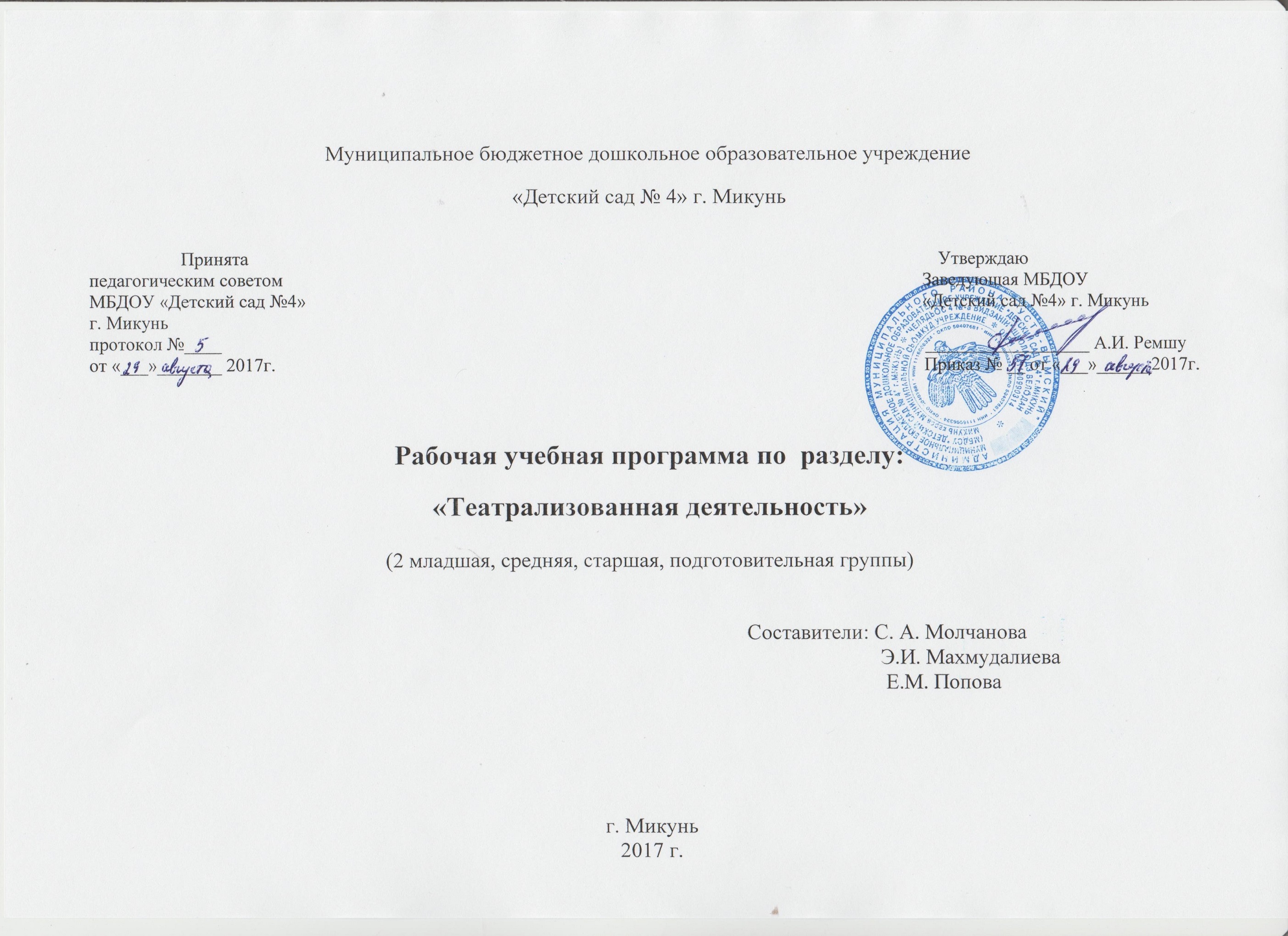  Актуальность программы : Одной из важных проблем, распространенных в нашем обществе среди молодежи — это равнодушие, отсутствие интересов. Они не отходят от компьютера, занимаясь компьютерными играми и днем, и ночью, остальное их не интересует. Кроме того, у молодых людей много комплексов. Они безынициативны, несамостоятельны, малообщительны, скованны, стеснительны вне виртуального мира. Чтобы преодолеть эти проблемы, нужно еще дошкольном возрасте пробудить в детях какой-то интерес, развить самостоятельность, общительность, творческий потенциал, помочь преодолеть стеснительность, скованность. А самой благодатной почвой для этого является театр. В театре ребенок раскрывает все свои возможности, он чувствует себя не самим собой, а тем героем, которого играет. Поэтому у него пропадает стеснительность, скованность движений, исчезают все комплексы, которые у него есть.Направленность программы : Данная программа направлена на воспитание творческого человека в процессе театральной деятельности, развитие у него самостоятельности, активности, инициативы в процессе овладения навыками театральной деятельности, а также в других видах деятельности: коммуникативной, художественно-эстетической, познавательной. Показ своего «Я» в рисовании, народно-прикладном искусстве, в создании стихотворений, придумывании рассказов, выражении сценического образа, в своем видении -какой-то познавательной проблемы, но в то же время уважение к коллективу, умение идти на компромиссы - важные моменты этой программы.Новизна программы : В дошкольном возрасте дети подражательны, не самостоятельны, творчество проявляется незначительно. Дети повторяют за педагогом, за другими детьми рассказ, рисунок, образ. Данная программа направлена на развитие у детей самостоятельности в художественном творчестве, активности. Программа способствует развитию наблюдательности у детей. Лишь наблюдая за поведением животных, людей, дети могут понять реальные чувства наблюдаемых, донести до зрителя эти чувства. Данная программа охватывает, кроме театральной и другие виды деятельности: познавательную, художественно-эстетическую, коммуникативную. Дети проявляют творчество и в изобразительной деятельности – самостоятельно выбирают материал для изготовления различных видов театров, по-своему изображают героев сказки, передавая в рисунке свое отношение к нему, каким он представляет, видит данного героя, передает в рисунке эпизоды рассказа, придуманные им самим. В коммуникативной деятельности дети высказывают свое собственное мнение: «Я считаю», «Я полагаю». Важно научить ребенка думать, размышлять, не бояться высказывать собственное мнение, отличное от мнения других.Пояснительная запискаХудожественно-эстетическое воспитание занимает одно из ведущих мест в содержании воспитательного процесса дошкольного образовательного учреждения и является его приоритетным направлением. Для эстетического развития личности ребенка огромное значение имеет разнообразная художественная деятельность — изобразительная, музыкальная, художественно-речевая и др. Важной задачей эстетического воспитания является формирование у детей эстетических интересов, потребностей, эстетического вкуса, а также творческих способностей. Богатейшее поле для эстетического развития детей, а также развития их творческих способностей представляет театрализованная деятельность. В связи с этим, в ДОУ введены дополнительные занятия по театрализованной деятельности, которые проводит педагог дополнительного образования.Занятия театральной деятельностью помогают развить интересы и способности ребенка; способствуют общему развитию; проявлению любознательности, стремления к познанию нового, усвоению новой информации и новых способов действия, развитию ассоциативного мышления; настойчивости, целеустремленности, проявлению общего интеллекта, эмоций при проигрывании ролей. Кроме того, занятия театральной деятельностью требуют от ребенка решительности, систематичности в работе, трудолюбия, что способствует формированию волевых черт характера. У ребенка развивается умение комбинировать образы, интуиция, смекалка и изобретательность, способность к импровизации. Занятия театральной деятельностью и частые выступления на сцене перед зрителями способствуют реализации творческих сил и духовных потребностей ребенка, раскрепощению и повышению самооценки, Чередование функций исполнителя и зрителя, которые постоянно берет на себя ребенок, помогает ему продемонстрировать товарищам свою позицию, умения, знания, фантазию.Упражнения на развитие речи, дыхания и голоса совершенствуют речевой аппарат ребенка. Выполнение игровых заданий в образах животных и персонажей из сказок помогает лучше овладеть своим телом, осознать пластические возможности движений. Театрализованные игры и спектакли позволяют ребятам с большим интересом и легкостью погружаться в мир фантазии, учат замечать и оценивать свои и чужие промахи. Дети становятся более раскрепощенными, общительными; они учатся четко формулировать свои мысли и излагать их публично, тоньше чувствовать и познавать окружающий мир.Использование программы позволяет стимулировать способность детей к образному и свободному восприятию окружающего мира (людей, культурных ценностей, природы), которое, развиваясь параллельно с традиционным рациональным восприятием, расширяет и обогащает его. Ребенок начинает чувствовать, что логика — это не единственный способ познания мира, что прекрасным может быть и то, что не всегда понятно и обычно. Осознав, что не существует истины одной для всех, ребенок учится уважать чужое мнение, быть терпимым к различным точкам зрения, учится преобразовывать мир, задействуя фантазию, воображение, общение с окружающими людьми.Настоящая программа описывает курс подготовки по театрализованной деятельности детей дошкольного возраста 3—7 лет (2 младшая, средняя, старшая и подготовительная группы). Она разработана на основе обязательного минимума содержания по театрализованной деятельности для ДОУ с учетом обновления содержания по различным программам, описанным в литературе.  Цель программы — развитие творческих способностей детей средствами театрального искусства , формирование у детей интереса к театрализованной деятельности.Задачи	Создать условия для развития творческой активности детей, участвующих в театрализованной деятельности, а также поэтапного освоения детьми различных видов творчества по возрастным группам.Создать условия для совместной театрализованной деятельности детей и взрослых (постановка совместных спектаклей с участием детей, родителей, сотрудников ДОУ, организация выступлений
детей старших групп перед младшими и пр.).Обучить детей приемам манипуляции в кукольных театрах различных видов.Совершенствовать артистические навыки детей в плане переживания и воплощения образа, а также их исполнительские умения.Ознакомить детей всех возрастных групп с различными видами театров (кукольный, драматический, музыкальный, детский театр и др.).Приобщить детей к театральной культуре, обогатить их театральный опыт: знания детей о театре, его истории, устройстве, театральных профессиях, костюмах, атрибутах, театральной терминологии.Развить у детей интерес к театрально-игровой деятельности.        Программа составлена с учетом реализации межпредметных связей по разделам:1. Художественно – эстетическое : «Музыкальное воспитание», где дети учатся слышать в музыке разное эмоциональное состояние и передавать его движениями, жестами, мимикой; слушают музыку к очередному спектаклю, отмечая разнохарактерное ее содержание, дающее возможность более полно оценить и понять характер героя, его образ.«Изобразительная деятельность», где дети знакомятся с иллюстрациями, близкими по содержанию сюжету спектакля, учатся рисовать разными материалами по сюжету спектакля или отдельных его персонажей.«Ритмика», где дети учатся через танцевальные движения передавать образ какого-либо героя, его характер, настроение.2.     «Речевое развитие», на котором у детей развивается четкая, ясная дикция, ведется работа над развитием артикуляционного аппарата с использованием скороговорок, чистоговорок, потешек.3.     «Познавательное», где дети знакомятся с литературными произведениями, которые лягут в основу предстоящей постановки спектакля и других форм организации театрализованной деятельности (занятий по театрализованной деятельности, театрализованных игр на других занятиях, праздниках и развлечениях, в повседневной жизни, самостоятельной театральной деятельности детей).4.      «Социально - коммуникативная», где дети знакомятся с явлениями общественной жизни, предметами ближайшего окружения, природными явлениями, что послужит материалом, входящим в содержание театрализованных игр и упражнений.Взаимодействие с родителями и специалистами : Работа кружка проходит более эффективно и результативно при участии специалистов ДОУ:  к консультации педагога-психолога прибегаем для решения социально-нравственных проблем у детей. Советы логопеда помогают совершенствовать речевые навыки дошкольников. Другие педагоги принимают участие в праздниках, развлечениях в роли персонажей. Родители оказывают помощь в изготовлении атрибутов, костюмов к праздникам; участвуют в качестве персонажей.Беседы с родителями, их участие в работе кружка помогают и дома закреплять знания и навыки, полученные детьми на занятиях и, тем самым, достичь желаемых нами результатов.Ожидаемые результаты : Дети овладевают навыками выразительной речи, правилами поведения, этикета общения со сверстниками и взрослыми.Проявляют интерес, желание к театральному искусству.Умеют передавать различные чувства, используя мимику, жест, интонацию.Самостоятельно исполняют и передают образы сказочных персонажей.Дети стараются уверенно чувствовать себя во время выступлений.Предметно-пространственная развивающая среда ДОУ дополнилась разными видами театров, пособиями, рисунками, картотеками творческих игр.Установлен тесный контакт с родителями.ПРЕДПОЛАГАЕМЫЕ УМЕНИЯ И НАВЫКИ2 младшая  группаУмеют действовать согласованно.Умеют снимать напряжение с отдельных групп мышц. Запоминают заданные позы.Запоминают и описывают внешний вид любого ребенка.Знают 5-8 артикуляционных упражнений.Умеют делать длинный выдох при незаметном коротком вздохе.Умеют произносить скороговорки в разных темпах.Умеют произносить скороговорку с разными интонациями. Умеют строить простейший диалог.Умеют составлять предложения с заданными словами.Средняя  подгруппаУмеют действовать согласованно.Умеют снимать напряжение с отдельных групп мышц. Запоминают заданные позы.Запоминают и описывают внешний вид любого ребенка.Знают 5-8 артикуляционных упражнений.Умеют делать длинный выдох при незаметном коротком вздохе.Умеют произносить скороговорки в разных темпах.Умеют произносить скороговорку с разными интонациями. Умеют строить простейший диалог.Умеют составлять предложения с заданными словами.Старшая подгруппаГотовность действовать согласованно, включаясь одновременно или последовательно.Уметь снимать напряжение с отдельных групп мышц.Запоминать заданные позы.Запоминать и описывать внешний вид любого ребенка. Знать 5—8 артикуляционных упражнений.Уметь делать длинный выдох при незаметном коротком вдохе, не прерывать дыхание в середине фразы.Уметь произносить скороговорки в разных темпах, шепотом и беззвучно.Уметь произносить одну и ту же фразу или скороговорку с разными интонациями.Уметь выразительно прочитать наизусть диалогический стихотворный текст, правильно и четко произнося слова с нужными интонациями.Уметь составлять предложения с заданными словами.Уметь строить простейший диалог.Уметь сочинять этюды по сказкам.Подготовительная группаУметь произвольно напрягать и расслаблять отдельные группы мышц.Ориентироваться в пространстве, равномерно размещаясь по площадке.Уметь двигаться в заданном ритме, по сигналу педагога, соединяясь в пары, тройки, четверки.Уметь коллективно и индивидуально передавать заданный ритм по кругу или цепочке.Уметь создавать пластические импровизации под музыку разного характера.Уметь запоминать заданные режиссером мизансцены.Находить оправдание заданной позе.На сцене выполнять свободно и естественно простейшие физические действия. Уметь сочинить индивидуальный или групповой этюд на заданную тему.Владеть комплексом артикуляционной гимнастики.Уметь менять по заданию педагога высоту и силу звучания голоса.Уметь произносить скороговорки и стихотворный текст в движении и разных позах. Уметь произносить на одном дыхании длинную фразу или стихотворное четверостишие.Знать и четко произносить в разных темпах 8—10 скороговорок.Уметь произносить одну и ту же фразу или скороговорку с разными интонациями. Уметь прочитать наизусть стихотворный текст, правильно произнося слова и расставляя логические ударения.Уметь строить диалог с партнером на заданную тему.Уметь составлять предложение из 3—4 заданных слов.Уметь подобрать рифму к заданному слову.Уметь сочинить рассказ от имени героя.Уметь составлять диалог между сказочными героями.Знать наизусть 7—10 стихотворений русских и зарубежных авторов.Содержание  программы.       Содержание программы включает восемь основных блоков , представленных в таблице . Перечислим их .       Блок 1 – основы кукловождения .       Блок 2 – основы кукольного театра .       Блок 3 – основы актерского мастерства .       Блок 4 – основные принципы драматизации .       Блок 5 – самостоятельная театральная деятельность .       Блок 6 – театральная азбука .       Блок 7 – проведение праздников .       Блок 8 – проведение досугов и развлечений .Организация занятийЗанятия по театрализованной деятельности проводятся во вторую половину дня по подгруппам - 8-12 человек, в музыкальном зале или в групповом помещении, 1 раз в неделю. Длительность занятий в средней группах - 15 минут, в старшей группе -20-25 минут, в подготовительной-25-30 минут. Общее количество учебных занятий в год — 36.                                                                                                                                                                                                                           Учебная нагрузка составлена с учётом требований инструктивно-методического письма Министерства образования РФ от 14.03.2000г. № 65/23-16 «О гигиенических требованиях к максимальной нагрузке на детей дошкольного возраста в организованных формах обучения» и в соответствии с «Постановлением Главного Государственного Санитарного врача РФ от 26.03.2003 № 24».Все занятия по театрализованной деятельности выстроила по одной схеме:-введение в тему, создание эмоционального настроения;-реализация творческого потенциала воспитателем и ребенком;-эмоциональное заключение, обеспечивающее успешность театрализованной деятельности.Перспективное планирование по театрализованной деятельностиВторая младшая группа Средняя группаСтаршая группаПодготовительная группаМониторинг развития знаний, умений и навыков 3 балла - «высокий уровень»2 балла - «средний уровень»1 балл - «ниже среднего»Оценка знаний, умений и навыков детей:«Высокий уровень»– творческая активность ребёнка, самостоятельность, инициатива, быстрое осмысление задания, точное выразительное его выполнение без помощи взрослого, ярко выраженная эмоциональность (во всех видах музыкальной и театральной деятельности).«Средний уровень»– эмоциональная отзывчивость, интерес к музыкальной и театральной деятельности, желание включиться в неё, несмотря на некоторые затруднения в выполнении задания. Ребёнок нуждается в помощи педагога, дополнительном объяснении, показе, неоднократных повторах.«Ниже среднего»– ребёнок мало эмоционален; ровно, спокойно относится к музыкальной и театральной деятельности, не проявляет активного интереса, равнодушен, не способен к самостоятельности.Оборудование 1.Настольный  театр игрушек.2.Настольный театр картинок.3.Стенд-книжка.4.Фланелеграф.5.Теневой театр.6.Пальчиковый театр.7.Театр Би-ба-бо.8.Театр Петрушки.9.Детские костюмы для спектаклей.10.Взрослые костюмы для спектаклей.11.Элементы костюмов для детей и взрослых.12.Атрибуты для занятий и для спектаклей.13.Ширма для кукольного театра.14.Музыкальный центр, видеоаппаратура15.Медиотека (аудио- и CD диски).16.Декорации к спектаклям17. Методическая литератураСписок литературы1.Закон об образовании 2013 - Федеральный закон от 29.12.2012 N 273-ФЗ "Об образовании в Российской Федерации"2. А.В. Щеткин «Театральная деятельность в детском саду для занятий с детьми 4-5 лет» М. «Мозаика-синтез» 2008г.3. А.В. Щеткин «Театральная деятельность в детском саду  для занятий с детьми 5-6 лет» М. «Мозаика-синтез» 2008г.4.Н.Д.Сорокина «Сценарии театральных кукольных занятий» М. «Аркти» 2007г.5.Н.Ф.Губанова «Театрализованная деятельность дошкольников» М. «Вако» 2007г.6. О.П.Власенко «Театр кукол и игрушек в детском саду»  Волгоград «Учитель» 2009г.Муниципальное бюджетное дошкольное образовательное учреждение«Детский сад № 4» г. Микунь                    Принята                                                                                                                                                      Утверждаюпедагогическим советом                                                                                                                                           Заведующая МБДОУМБДОУ «Детский сад №4»                                                                                                                                      «Детский сад №4» г. Микуньг. Микунь                                                                                                                                        протокол №____                                                                                                                                                         __________________ А.И. Ремшу от «___»_______ 2017г.                                                                                                                                             Приказ № __ от «___»______2017г.                                                                                            Рабочая учебная программа по  разделу:«Театрализованная деятельность» (2 младшая, средняя, старшая, подготовительная группы)                                                                                                                          Составители: С. А. Молчанова
                                                                                                                                                   Э.И. Махмудалиева                                                                                                                                                    Е.М. Попова       г. Микунь 
2017 г.                                                                                                                          Формы  образовательной  деятельностиФормы  образовательной  деятельностиФормы  образовательной  деятельностиФормы  образовательной  деятельностиНепосредственно  образовательная деятельностьРежимные  моментыРежимные  моментыСамостоятельная  деятельность  детейФормы организации детейФормы организации детейФормы организации детейФормы организации детейИндивидуальные                                                   Подгрупповые                                                         ГрупповыеИндивидуальные                                                   Подгрупповые                                                         ГрупповыеГрупповые                                                                          Подгрупповые                                                                    Индивидуальные Индивидуальные                                                                    ПодгрупповыеФормы работыФормы работыФормы работыФормы работыБеседа после чтения                                       Рассматривание                                                                Игровая ситуация                                                 Дидактическая игра                                                      Интегративная деятельность                                                   Чтение                                                                                          Беседа о прочитанном                                                                Игра-драматизация                                                                  Показ настольного театра                                                           Разучивание стихотворений                       Театрализованная игра                                    Режиссерская игра                                                     Проектная деятельность                                          Интегративная деятельность                                               Решение проблемных ситуаций                                                 Разговор с детьми                                                      Создание коллекций                                                   Игра Беседа после чтения                                       Рассматривание                                                                Игровая ситуация                                                 Дидактическая игра                                                      Интегративная деятельность                                                   Чтение                                                                                          Беседа о прочитанном                                                                Игра-драматизация                                                                  Показ настольного театра                                                           Разучивание стихотворений                       Театрализованная игра                                    Режиссерская игра                                                     Проектная деятельность                                          Интегративная деятельность                                               Решение проблемных ситуаций                                                 Разговор с детьми                                                      Создание коллекций                                                   Игра Ситуация общения в процессе режимных моментов Дидактическая игра                                                                               Чтение (в том числе на прогулке)                                                         Словесная игра на прогулке                                              Наблюдение на прогулке                                                           Труд                                                                                                                      Игра на прогулке                                                                          Ситуативный разговор                                                                   Беседа                                                                                                Беседа после чтения                                                                экскурсия                                                                                    Интегративная деятельность                                                                        Разговор с детьми                                                                                                                  Разучивание стихов, потешек                                                 Сочинение загадок                                                          Проектная деятельность                                                Разновозрастное общение                                                               Создание коллекцийСюжетно-ролевая игра                                                                       Подвижная игра с текстом                                                        Игровое общение                                                                                                            Все виды самостоятельной  детской деятельности предполагающие общение со сверстниками             Хороводная игра с пением                                                                            Игра-драматизация                                                                                  Чтение наизусть и отгадывание загадок в условиях книжного уголка                                                                           Дидактическая  играНазваниеЗадачиМатериал и оборудованиеКраткий план		ЛитератураСентябрь (1-4)Сентябрь (1-4)Сентябрь (1-4)Сентябрь (1-4)Сентябрь (1-4)ЗнакомствоВызвать интерес к театрализованной деятельности; развивать эмоционально-чувственную сферу детей, побуждая их к выражению свих чувств, у общению; учить вслушиваться в стихотворный текст и соотносить его смысл с выразительными движениями под музыку; активизировать речь.Декорация осеней полянки (деревья, цветы); шапочки цветочки; театральная кукла Мышка; зерна; муляжи пирожков.   1. Путешествие на «осеннею полянку».2. Разминка. 3. Игра «Поздоровайся». 4. Инсценировка «Мышка-норушка» (показывает воспитатель).Н. Ф. Губанова«Театрализованная деятельность дошкольников».ТеремокНаучить выражать эмоции через движение и мимику; познакомить со сказкой «Теремок»; побуждать к активному восприятию сказки; учить внимательно, слушать сказку до конца и следить за развитием сюжета; активизировать словарный запас. Ширма- норка мышки; театральные куклы (мышка, лягушка, лиса, заяц, волк, медведь) и декорации для сказки ( теремок)1. Приглашение детей в гости к мышке – норушке.2. Хоровод – игра «Мыши на лугу».3. Настольный театр «Теремок»(показывает воспитатель).4. Прослушивание русской-народной мелодии «Уж вы, сени».Н. Ф. Губанова«Театрализованная деятельность дошкольников».Сказка на столе Способствовать развитию памяти, побуждать к высказыванию о понравившемся спектакле, учить выразительной интонации, дать пример элементарного кукловождения.Куклы и декорации к сказке «Теремок»1. Вспомнить с детьми сказку.2. Показ воспитателем действий с куклами.3. Беседа по сказке.4. Игра «Мыши на лугу».5. Прослушивание спокойной «осеней» музыки.Н. Ф. Губанова«Театрализованная деятельность дошкольников».Выйдем в сад.Учить красиво двигаться под спокойную музыку, делая плавные движения; учить ощущать мышечную свободу, расслабленность; побуждать к звукоподражанию экспериментировать со звуками.Декорация осеннего сада; музыка птиц в записи.1. Приглашение детей в «осенний сад.2. Игра- импровизация «Листочки в саду».3. Имитация детьми щебета птиц.4. Игра – разминка для голоса «Птички».5. Беседа о том что увидели в осеннем саду. Н. Ф. Губанова«Театрализованная деятельность дошкольников».Октябрь (5-8)Октябрь (5-8)Октябрь (5-8)Октябрь (5-8)Октябрь (5-8)В гостях у сказкиДать представления об урожае зерна; познакомить с сказкой «Колосок»; дать оценку нравственным поступкам и поведению героев( петушок- любит трудиться, мышата – ленивые, непослушные); познакомить с кукольным  театром (бибабо); активизировать речь.Ширма; куклы бибабо, (две мышонка, петушок) и деко-рации; атрибуты (мешок с зерном, горшок с привязан-ной к крышке лягушкой, де-ревянные ложки)1. Воспитатель приглашает детей в поле на прогулку.2. Беседа о мышке, которая сделала запасы на зиму.3. Сказка про мышат и пе-тушка. (показывает воспитатель).4. Воспитатель спрашивает понравилась ли детям сказка.5. Сюрпризный момент.Н. Ф. Губанова«Театрализованная деятельность дошкольников»По следам сказкиУчить вспоминать знакомую сказку, отвечать на во-просы по ее сюжету, характеризовать героев; сооб-ща вместе с воспитателем пересказывать сказку, показывая характер героя при помощи интонации.Куклы театра бибабо.1. Беседа по сказки «Коло-сок».2. Дети вместе с воспитателем пересказывают сказку «Колосок», водят кукол эпизодически.3. Игра «Мыши на лугу».Н. Ф. Губанова«Театрализованная деятельность дошкольников»Овощи на грядке.Дать представление о урожае овощей; побуждать детей к выражению образов героев в движении, мимике, эмоциях; учить импровизировать под музыку; учить координации движений; дать заряд положительных эмоций.Шапочки овощей (морковь, капуста, свекла, перец, лук)для подвижной игры.1. Беседа о том, что созревает на полях и в садах.2. Хороводная игра «Огород наш хорош».3. Этюд – импровизация «Овощная история».4. Хоровод «Овощная песенка».5. Заключительная беседа о умении дружить. Н. Ф. Губанова«Театрализованная деятельность дошкольников».В огороде заинька Вовлекать детей в игровую ситуацию, создать положительный эмоциональный настрой, дать пример диалога с героем; учить детей ориентироваться в пространстве, выполняя не сложные движения.Костюм зайца; муляжи капусты; подарки для детей – очищенная свежая морковь.1. Беседа об осени.2. В гости к зайцу.3. Беседа с зайцем.4. Игра «В огороде заинька».5. Сюрпризный момент.Н. Ф. Губанова«Театрализованная деятельность дошкольников».Ноябрь (9-12)Ноябрь (9-12)Ноябрь (9-12)Ноябрь (9-12)Ноябрь (9-12)К бабушки в деревнюВовлечь детей в игровой сюжет; активизировать слуховое восприятие; побуждать к двигательной и интонационной имитации; учить действовать импровизационно, в рамках заданной ситуации; учить действовать с воображаемыми предметами.Декорации деревенского быта: дом, бабушки, курятник, и его обитатели(игрушки: петушок, курочка, цыплята,); огород (грядки с зеленью и овощами); игрушка козочка, игрушка щенок.1. В гости к бабушке в деревню.2. Беседа с бабушкой о козе, собачке.3. Игра «Дружок». 4. Этюд «Курочка, цыплята и петушок».5. Дети едут на поезде домой.Н. Ф. Губанова«Театрализованная деятельность дошкольников».Везет, везет лошадкаРасширять круг действий с предметами; побуждать к звукоподражанию; упражнять в имитации; учить переключаться с одного действия на другое; давать возможность проявлять себя индивидуально в общей игре.Игрушка лошадка; инструменты детского шумового оркестра. 1. Чтение стихотворения А. Барто «Лошадка».2. Игра с лошадкой.3. Разминка для голоса «И-го-го!».4. Игра-оркестр «Музыка для лошадки».5. Музыкально-ритмические движения «Лошадки скачут».Н. Ф. Губанова«Театрализованная деятельность дошкольников».Наступили холодаДать представление о «холодном» настроении в музыке и побуждать эмоционально на него отзываться; упражнять в звукоподражании; учить выразительной артикуляции; побуждать к участию в играх-драматизациях.Игрушка саночки; шапочка для героев игры-драматизации Вани и Тани.1. Беседа об осени.2. Игра-разминка «Холодок».3. Этюд-упражнение «Как воет ветер».4. Игра-драматизация «Сыпал беленький снежок».5. Песня про снежок (по выбору воспитателя).Н. Ф. Губанова«Театрализованная деятельность дошкольников».Козочки и волкиУчить восприятию сюжета игры; побуждать к участию в игровом сюжете; упражнять в звукоподражании; учить детей взаимодействовать друг с другом в игре; учить выразительно двигаться в подвижной игре.Декорации заснеженного леса; костюмы героев (дед Матвей, козочка Мила); колокольчик козочки; шапочки козлят и волков для подвижных игр.1. Под русскую народную мелодию «Полянка» дети пляшут, используя знакомые плясовые движения.2. Приходит в гости дед Матвей, беседа.3. Игра-разминка «Козочка, ау!»4. Игра «Отгони злого волка».5. Игра «Козочки и волки».Н. Ф. Губанова«Театрализованная деятельность дошкольников».Декабрь (13-16)Декабрь (13-16)Декабрь (13-16)Декабрь (13-16)Декабрь (13-16)Сказка- ложь, да в ней намекУчить внимательно, вслушиваться в рассказ воспитателя и отвечать на вопросы по его сюжету.Книга со сказкой «Козлятки и волк» (в обработке А. Толстого).1. Беседа.2. Чтение сказки «Козлятки и волк».3. Беседа.4. Игра «Козочки и волки».Н. Ф. Губанова«Театрализованная деятельность дошкольников».В театре куколЗнакомить с искусством театра; дать представление о его атрибутике (афиша, зрительный зал, билеты), учить правилам поведения в театре; учить настраиваться на восприятие сказки с первых звуков музыкального вступления, внимательно слушать сказку; учить рассказывать о своих первых впечатлениях сразу по окончании спектакля.Ширма; куклы (коза, семеро козлят, волк); декорации (задник «Лес и деревня», дом козы, куст) и атрибуты(корзина для козы).1. Беседа о театре.2. Кукольный спектакль «Козлятки и волк». (коза, волк, ведущий-взрослый; козлята-дети).Н. Ф. Губанова«Театрализованная деятельность дошкольников».Зима пришлаРазвивать воображение и ассоциативное мышление детей; учить высказываться; учить выразительно двигаться под музыку, ощущая ее ритмичность или плавность звучания.Музыкальные записи(для композиций «Саночки летят», «Танец гномов», «Кто за елкой?», «Катание на саночках», «Игра в снежки»); искусственные елки-декорации; костюмы гномов.1. Беседа о зиме.2. Под музыку «Саночки» проводиться двигательная импровизация «Саночки летят».3. Приехали в гости к гномам.4. Танец гномов.5. Игра «Кто за елкой?».5. двигательная импровизация «Катание на санках», «Игра в снежки».Н. Ф. Губанова«Театрализованная деятельность дошкольников».НовогоднееприключениеПорадовать детей, создать сказочную атмосферу занятия; расширить круг воспринимаемых музыкально-драматических образов; побуждать к двигательной активности.Костюм Снегурочки; волшебный клубочек; шапочки белок для подвижной игры.1. Беседа о новогоднем празднике.2. Дети отправляются в гости к Снегурочке.3. Игра «Беличий хоровод».4. Подарки от Снегурочки.Н. Ф. Губанова«Театрализованная деятельность дошкольников».Январь (17-20)Январь (17-20)Январь (17-20)Январь (17-20)Январь (17-20)Снегурочки и синичкиДать представление о жизни птиц зимой; формировать участливое отношение к зимующим птицам; учить воплощаться в роли и ролевому поведению; использовать звукоподражание в ролевом поведении.Декорации заснеженной лужайки; шапочки снегирей и синиц; кормушки; зерно.1. Приглашение детей на «зимнюю прогулку».2. Дети танцуют под музыку птиц.3. В гости приходят снегирь и синичка.4. Проводится кукольный театр на палочке.5. Игра-разминка для голоса «Птички».Н. Ф. Губанова«Театрализованная деятельность до-школьников».Уборка лесаПорадовать детей; вовлечь в веселую игру; учить переключаться с движения на пение и обратно; координировать действие и слово; учить двигаться в соответствии с ритмическими особенностями музыки; учить четко произносить слова.Музыкальные записи (для композиций («Уборка леса»); лопата, скатерть-самобранка; костюм Лесовичка; веник; сервировка для чая.1. В гости Лесовичку.2. Игра-разминка «Уборка леса».3. Угощение на скатерти самобранке.Н. Ф. Губанова«Театрализованная деятельность дошкольников».Зайцы на полянкеПобуждать к образному воплощению роли; учить выразительно двигаться; дать интонационно-образное представление о сказке «Заяц-Хваста»; учить выразительной мимике и движениям в играх-этюдах.Декорации снежной полянки; шапочки зайцев для подвижной игры; книга со сказкой «Заяц-Хваста» в обработке А. Толстого.1. Дети в шапочках зайцев идут на «снежную полянку».2. Игра «Зайкины лапки».3. Чтение сказки «Заяц-Хваста».4. Беседа по сказке.5. Этюды «Зайцы веселятся», «Зайцы увидели охотников». Н. Ф. Губанова«Театрализованная деятельность дошкольников».Мороз- Красный носПорадовать детей; вызвать эмоциональный отклик на игру; приобщать к инсценировке песни; ввести в волшебный мир театра; познакомить со сказкой «Заяц-Хваста»; учить внимательно слушать сказку.Музыкальные записи (для композиций «Зимний лес», «Дед Мороз», к сказке «Заяц-Хваста»); декорации к сказке «Заяц-Хваста» (задник «Лес и деревня», береза).1. Под музыку дети едут «зимний лес».2. Под грозную музыку входит Дед Мороз.3. Игра «Заморожу».4. Песенка-игра «Мы поиграем немножко».5. Кукольный спектакль «Заяц-Хваста».6. В конце звучит рус. нар. мелодия «Заинька по сеничкам». Н. Ф. Губанова«Театрализованная деятельность дошкольников».Февраль (21-24)Февраль (21-24)Февраль (21-24)Февраль (21-24)Февраль (21-24)На дворе метет, у печки-жарко.Приобщать детей к русской национальной традиции; учить инсценировке; учить взаимодействовать друг с другом в игровом сюжете.Декорация русской избы (половички, веник, почка. Чугун, ухват, стол, самовар, чашки, лавочки); народные костюмы; сервировка для чая; подарки для детей (лепные лошадки, мягкие игрушки зайки и цыплята).1. В гости в горницу.2. Инсценировка «Во светлице». (Ульяна- воспитатель, остальные роли - дети).3. Хоровод «Утушка луговая».4. Сценки «Свинка Ненила», «Две вороны».5. Загадки.6. Инсценировка «Гости прощаются».7. Итог занятия.Н. Ф. Губанова«Театрализованная деятельность дошкольников».Дуют ветры в февралеРассказать об армии; показать солдат как защитников; вовлекать в ролевую игру; учить ритмично двигаться в соответствии с ритмом стиха и музыки; упражнять в звукоподражании; учить выполнять правила.Игрушки солдатики; костюмы (моряка, танкисты, летчики); музыкальные записи (Марш деревянных солдатиков» П.И. Чайковский, записи для выхода моряка, танкиста, летчика).1. Беседа о солдатах.2. Дети шагают под музыку «Марш деревянных солдатиков». (П.И. Чайковский).3. Игра «Солдатики».Н. Ф. Губанова«Театрализованная деятельность дошкольников».Знакомые сказкиВызвать положительный настрой на театрализованную игру; активизировать воображение детей; побуждать эмоционально откликаться на предложенную роль.Диск для игры, юла; шапочки для героев сказок; фланелеграф и картинки для сказки; кукла бибабо Петушок.1. Игра «Путешествие по сказкам».2. Сценка «Мама коза приходит домой».3. Игра-инсценировка по сказке «Колосок».4. Сценка из сказки «Заяц-Хваста».5. Сценка по сказке «Теремок».Н. Ф. Губанова«Театрализованная деятельность дошкольников».Ловкий мышонокДать прикладное понятие о колыбельной; приобщить детей к колыбельной песне; будить воображение детей; познакомить со сказкой В. Бианки, учить отвечать на вопросы по содержанию; вовлечь в игровой сюжет; учить самостоятельно действовать в игре.Книга со сказкой В. Бианки «Лис и мышонок»; шапочки и лиса и мышат; мягкие игрушки (лис, мышонок); колыбелька для мышонка.1. В гости приходит мышонок.2. Песенка для мышонка.3. Рассказывание сказкиВ. Бианки «Лис и мышонок».4. Игра «Мышиная зарядка».5. Подарки детям.Н. Ф. Губанова«Театрализованная деятельность дошкольников».Март  (25-28)Март  (25-28)Март  (25-28)Март  (25-28)Март  (25-28)У куклы Кати день рожденияДать представление о том, как вести себя на дне рождения; побуждать детей к активности и инициативности; вызывать положительные эмоции; способствовать импровизации; учить вступать в игре в диалог.Куклы; сервированный игрушечный стол; подарки для танцев (гномов, снежинок).1. В гости к кукле Кате.2. Дети показывают концерт для куклы.3. Игра «Хозяйка и гости».4. Танец с куклами.Н. Ф. Губанова«Театрализованная деятельность дошкольников».Кошка и ее котятаПознакомить со сказкой «Кошка и котята» и театром на фланелеграфе; развивать сопереживание; учить внимательно, слушать сказку; учить отвечать на вопросы по ее содержанию.Фланелеграф; картинки для театра (котята, кошка, пес, будка, миска с молоком).1. Сказка на фланелеграфе «Кошка и котята».2. Беседа по сказке.3. Песня «Кошка» муз. А. Александрова.Н. Ф. Губанова«Театрализованная деятельность дошкольников».Мамины деткиРазвивать сопереживание, чуткое отношение к другому; учить показывать сказку на фланелеграфе; учить пересказывать содержание знакомой сказки; дать заряд положительных эмоций в этюдах и играх; побуждать к воплощению в игровой образ.Мягкая игрушка кошка; фланелеграф и картинки к сказке «Кошка и котята»; шапочки кошек для подвижной игры.1. Песенка «Кошка» для кошечки.2. Дети рассказывают сказку «Кошка и котята» на фланелеграфе.3. Этюды «Котята просыпаются», «Котята резвятся», «Котята охотятся за мышкой».4. Хоровод-игра «Как кошки расплясались».Н. Ф. Губанова«Театрализованная деятельность дошкольников».Путешествие на автобусеУчить детей вступать во взаимодействие в сюжетно-ролевой игре и распределять  роли; развивать двигательную активность детей; учить внимательно слушать сказку, следить за сюжетом; дать представление о театре игрушек на ковре.Атрибуты для сюжетно-ролевой игры (прилавок с товаром, коляски с куклами и мишками); оборудование для театра игрушек (игрушки лис и мышонок, кроватка, миска с крупой, игрушечный лес, зеркальце).1. Путешествие на автобусе в деревню.2. Сказка «Лис и мышонок». (театра игрушек).3. Беседа по сказке.4. Игра «Мыши делают зарядку».5. Едим домой.Н. Ф. Губанова«Театрализованная деятельность дошкольников».Апрель  (29-32)Апрель  (29-32)Апрель  (29-32)Апрель  (29-32)Апрель  (29-32)Корзина с подснежникамиПорадовать детей и вовлечь их в игровой сюжет; побуждать детей к двигательной импровизации; активизировать их слуховое внимание и восприятие; учить самостоятельности в ролевом поведении; прививать эстетический вкус.Декорации снежной полянки, белые накидки для снежинок; шапочки зверей для подвижной игры; костюм Лесной Феи.1. Дети идут на «заснеженную полянку».2. Игра- импровизация «Снежинки».3. Игра-хоровод под сосной.4. Тане с подснежниками.Н. Ф. Губанова«Театрализованная деятельность дошкольников».Шутки и потешкиПриобщить детей к русской народной традиции; показать возможности лепной свистульки; познакомить со сказкой в театре лепной игрушки; побуждать детей к ролевому воплощению; учить отчетливо и эмоционально говорить прибаутки и потешки.Декорации русской избы; лепные свистульки для театра игрушек (барашек, лошадка, птичка); русские костюмы для детей и взрослых.1. В гости в избу.2. Сказка в театре лепной игрушки «Лошадка –златогрива и баран-круторог». 3. Пляска под рус. нар. мелодию «Как под горкой, под горой».Н. Ф. Губанова«Театрализованная деятельность дошкольников».Ладушки Приобщать детей к русской национальной традиции; упражнять в пальчиковой гимнастике; учить отчетливо проговаривать слова в потешках; включать детей в игровой сюжет; вызвать положительный эмоциональный отклик на произведения фольклора; порадовать детей.Шапочка лисы (для взрослого); мягкая игрушка лисенок; детские игрушечные плита, кастрюля, сковорода; лапти.1. Приходит в гости лисенок.2. Пальчиковая гимнастика«Шли лисята по дорожке»,3. Песенка- игра «Ладушки».4. Рус. нар. прибаутка «Лиса по лесу ходила».Н. Ф. Губанова«Театрализованная деятельность дошкольников».Весна на улицеРазвивать эмоционально-чувственную сферу детей: учить откликаться на звуки и интонации в музыке, слушать контрастный интонации в речи; побуждать к двигательной активности; проявлять самостоятельность в выборе и исполнении роли; упражнять в звукоподражании. Декорации весенней лужайки; ваза с цветами; шапочки цветов для подвижной игры; фонограмма «Звуки леса»; музыкальные записи для этюда и танцев птичек и цветов.1. Беседа о весне.2. Прослушивание фонограммы пения птиц.3. Игра-разминка для голоса «Птички».4. Этюд –игра «Цветы на полянке».Н. Ф. Губанова«Театрализованная деятельность дошкольников».Май  (33-36)Май  (33-36)Май  (33-36)Май  (33-36)Май  (33-36)Такие разные дождиРазвивать эмоциональную отзывчивость на музыку: слуховые представления, ритмическое и ладово-интонационное чувство детей; упражнять в пальчиковой гимнастике; учить ролевому воплощению; учить отчетливой и выразительной речи; порадовать детей.Музыкальные записи для игр и этюдов; султанчики для игры в дождик; зонтики.1. Пальчиковая игра-гимнастика «Пальчики гуляют».2. Беседа о дождях.3. Приходят в гости дожди (озорник, ленивец).4. Игра «Дождливо-солнечно».5. Игра «Прогулка под дождем».Н. Ф. Губанова«Театрализованная деятельность до-школьников».Вспомни сказкуБудить воображение детей; развивать память; вызывать ассоциации; учить пересказывать сказку с помощью предметов (игрушек); учить отвечать на вопросы по содержанию сказки; развивать эмоциональную сторону речи детей; создавать эмоционально- положительный настрой на сказку. Мягкие игрушки (кошки, лис); лепные игрушки (свистулька лошадка, свистулька барашек, свистулька птичка); шапочка мамы-кошки (для взрослого); шапочка мышонка (для ребенка).1. Путешествие в магазин игрушек.2. Сценка по сказке «Кошки и котята».3. Сценка по сказке «Лис и мышонок».4. Сценка по сказке «Лошадка-златогривка и баран-круторог»,Н. Ф. Губанова«Театрализованная деятельность дошкольников».Дедушка ЕжокПорадовать детей; создать эмоционально-положительное отношение к произведениям малых фольклорных форм; научить детей выступать перед сверстниками; развивать эстетический вкус; побуждать к импровизации; познакомить со сказкой «Как ежик друга нашел».Мягкие игрушка еж; куклы театра бибабо (еж, белка, заяц).1. В гости к детям приходит дедушка Ежок.2. Рус. нар. песенка –игра «Дедушка Ежок».3. Кукольный театр «Как ежик друга нашел».4. Вопросы по сказке.Н. Ф. Губанова«Театрализованная деятельность дошкольников».Выходи на зеленый лужокПорадовать детей; вовлечь в игру; учить действовать в игре группой и по одному; учить выразительно двигаться под музыку в соответствии с текстом; будить воображение детей; побуждать к двигательной активности.Музыкальные записи (народных мелодий, звуков леса); корзинки; султанчики, накидки для ручейков.1. Прогулка по «зеленому лужку».2. Песня-игра «По лугу».3. Песня- этюд «Ручейки».Н. Ф. Губанова«Театрализованная деятельность дошкольников».НазваниеЗадачиМатериал и оборудованиеКраткий план		ЛитератураСентябрь (1-4)Сентябрь (1-4)Сентябрь (1-4)Сентябрь (1-4)Сентябрь (1-4)Кончилось летоСобрать детей вместе после летнего перерыва; порадоваться теплой встрече; активизировать слуховое восприятие; учить разыгрывать знакомую сказку в настольном театре; учить входить в роль.Небольшой мяч; волшебный мешочек; фанерные фигурки театра к русской народной сказке «Колобок»; элементы костюма колобка. 1. Беседа о лете.2. Игра «Воспоминание о лете».3. Игра – разминка «Познакомимся».4. Игра – спектакль «Колобок» (настольный театр фанерных фигур).5. Игра «Встреча с колобком».Н. Ф. Губанова«Театрализованная деятельность дошкольников».Долгий вечерокПриобщить детей к народной традиции; познакомить со сказкой «Кочеток и курочка»; заинтересовать детей театром картинок; учить запоминать сказку; развивать воображение детей. Декорации русской избы; колыбелька с куклой- младенцем; русские народные костюмы (для детей и взрослых).1. Дети приходят в гости к Марье.2. Театр картинок «Кочеток и курочка».Н. Ф. Губанова«Театрализованная деятельность дошкольников».На озере Порадовать детей эмоционально- игровой ситуацией, вызвать желание играть; учить выступать в ролях перед сверстниками; побуждать к двигательной импровизации; учить выразительно произносить стихотворный текст, действовать с воображаемыми предметами.Удочки, ведра, кепки в народном стиле для рыбаков, платочек для хозяйки; шапочки кота; шапочки ершей; муляж рыбы ерша.1. Путешествие на «озеро».2. Игра  «Поймаем рыбку».3. Сценка «Рыбаки».4. Игра – хоровод «Ерши – малыши».Н. Ф. Губанова«Театрализованная деятельность дошкольников».В нашем саду Дать представление об урожае плодов в саду; побуждать детей к самовыражению в художественных образах; развивать артистические способности и двигательную активность детей; познакомить со сказкой «Фруктовый спор»; учить отвечать на вопросы по содержанию сказки.Декорации фруктового сада (деревья: яблони, груши, сливы, вишни, виноград); корзина.1. Путешествие в «осенний сад».2. Игра «В нашем саду».3. Прослушивание сказки «Фруктовый спор».4. Беседа по сказке.Н. Ф. Губанова«Театрализованная деятельность дошкольников».Октябрь (5-8)Октябрь (5-8)Октябрь (5-8)Октябрь (5-8)Октябрь (5-8)Овощной базарВовлечь в игровой сюжет; учить взаимодействовать с партнёром в сюжетно- ролевой игре; учить выражать эмоции в роли; способствовать выразительности интонации речи.Корзины с овощами для украшения стола; шапочки овощей для игры (лук, помидоры, свекла, капуста); шапочки овощей для инсценирования (репка, огурец).  1. Беседа о урожае.2. Игра «Продавцы - покупатели».3. Игра хороводная «Веселый огород».Н. Ф. Губанова«Театрализованная деятельность дошкольников».За орехами Побуждать детей включаться в предложенный игровой образ; учить проявлять инициативу в игре, предлагать свои варианты интерпретаций небольших ролей; взаимодействовать в играх-драматизациях; учить использовать мимику, жест, позу, интонацию для создания образа роли.Декорация берега озера; дерево орешина; элементы костюмы для участников сказки (курочка, кочеток, бояре, пастухи, козы, хозяйка, свинья, волк).1. Путешествие на «озеро».2. Настрой на игру.3. Хоровод – игра «Во поле орешина».4. Игра – драматизация по сказке «Кочеток и курочка».Н. Ф. Губанова«Театрализованная деятельность дошкольников».Улетели птицы вдальУчить детей выразительно играть роли в небольших сценках; учить взаимодействию в ролевой игре; развивать воображение детей в этюдах; вызывать эмоциональный отклик на музыкальные образы; познакомить со сказкой; учить понимать нравственную сторону поступков.Шапочки птиц (утка, скворец); музыкальные записи (крик птиц, музыка полета); куклы перчаточного театра.1. Этюд «Журавли улетели».2. Сценка «Птицы прощаются».3. Сказка в театре перчаток «Как гуси на юг собирались».4. Беседа.Н. Ф. Губанова«Театрализованная деятельность дошкольников».Игра в спектакльПриобщить детей к драматизации; способствовать свободному пересказу знакомой сказки; учить готовить самостоятельно все необходимое для своего спектакля; учить партнерскому взаимодействию; воспитывать чувство коллективизма.Подручные средства для импровизированного спектакля; мягкая игрушка гусь.1. Беседа.2. Подготовка к спектаклю – импровизации.3. Проведение спектакля.4. Игра «Гуси лебеди».5. Пляска под музыку.Н. Ф. Губанова«Театрализованная деятельность дошкольников».Ноябрь (9-12)Ноябрь (9-12)Ноябрь (9-12)Ноябрь (9-12)Ноябрь (9-12)Утки- беленькие грудкиУчить детей выразительно двигаться в соответствии с художественным образом; побуждать при помощи интонации выражать свои настроения; будить воображение детей; вызывать эмоциональный отклик на игровые ситуации.Шапочки утят; костюм хозяйки; герои сказок (для викторины); театр картинок.1. В гости в деревню.2. Игра – разминка «Веселые утята».3. Игра – этюд «Утята сушатся на солнышке».4. Этюд «Хозяйка и утки».5. Викторина по сказкам.Н. Ф. Губанова«Театрализованная деятельность дошкольников».Сказки лесного пняРазвивать воображение детей; побуждать к фантазированию; учить выражать свои фантазии в словах; настраивать на игровой сюжет; учить внимательно смотреть и слушать сказку; учить прослеживать сюжетные линии; учить четкости произношения в скороговорках.Музыкальные записи (осенние пейзажи); ворох осенних листьев (из картона); пень, обросший цветами; куклы театра бибабо (девочка дедушка, бабушка, две подружки, медведь, волк, лиса).1. Прогулка  по «осеннему лесу».2. Настрой на двигательную импровизацию.3. Кукольный спектакль (театр бибабо) «Девочка и леса».Н. Ф. Губанова«Театрализованная деятельность дошкольников».Девочка в лесуРазвивать воображение детей; учить отвечать на вопросы по содержанию знакомой сказки; вовлекать в игровой сюжет; учить вступать в ролевой диалог с партнёром; учить Мягкая игрушка лиса; кукла в народном костюме; шапочки для подвижной игры (лиса, волк, медведь).1. Сюрпризный момент.2. Беседа по сказке «Девочка и лиса».3. Игра – разминка «Аленушка и звери».4. Рисование по сказке «Девочка и лиса».Н. Ф. Губанова«Театрализованная деятельность дошкольников».Ставим спектакльНаучить детей оборудовать место для театрализованной игры; приобщать к творческой работе (осуждать замысел, атрибуты и др.); учить действовать фанерными фигурками, показывать при помощи интонации настроение героя; развивать речевые способности; учить выразительности исполнения роли.Декорации для настольного театра (деревья, кусты, домик); фанерные фигурки персонажей (девочка, бабушка, дедушка, лиса, волк, медведь).1. Сюрпризный момент с медведем.2. Этюд «Как медведя рассмешить».3. Игра в театр «Девочка и лиса».4. Беседа по сказке.Н. Ф. Губанова«Театрализованная деятельность дошкольников».Декабрь (13-16)Декабрь (13-16)Декабрь (13-16)Декабрь (13-16)Декабрь (13-16)Зимние забавыСоздать атмосферу волшебства, сказочности; учить детей придумывать игровые ситуации; развивать творческое воображение детей; порадовать и увлечь детей игровой ситуацией.Декорации зимнего леса; костюмы снежинок, зимы, зайцев, лисичек; пальчиковый театр (лиса и заяц).1. Приглашение в зимний лес.2. Двигательная импровизация «Конькобежцы».3. Гимнастика «Чистим дорожки».4. Пальчиковая театрализованная игра «Зайчик и лиса».5. Хороводная игра «Пляшут звери на опушке».Н. Ф. Губанова«Театрализованная деятельность дошкольников».Прогулка с кукламиРазвивать воображение детей, учить этюдам с воображаемыми предметами и действиями; побуждать эмоционально, отзываться на игру, входить в предлагаемые обстоятельства.Одежда, санки для кукол; снеговик (из поролона).1. Прогулка в «зимний парк».2. Сценка «Мастерица».3. Разминка.4. Игра с куклами.5. Этюд «Получился снеговик».6. Хороводная – игра «Смешной снеговик».Н. Ф. Губанова«Театрализованная деятельность дошкольников».Сказка из сундучкаПознакомить детей с новой сказкой; учить внимательно слушать ее; пробудить желание обыгрывать понравившуюся сказку в пластических этюдах; прививать умения выразительно двигаться.Сундучок сказок; костюм сказительницы.1. Сказочница приглашает детей в комнату сказок.2. Рассказывание сказки о том, как лисенок ждал зиму.3. Этюды на выразительность пластики и эмоции.Н. Ф. Губанова«Театрализованная деятельность дошкольников».В гости елочка пришлаВовлечь детей в эмоциональную игровую ситуацию; учить ролевому воплощению; создавать условия для эмоционального проживания в роли; развивать эстетический вкус; включать в разыгрывание сюжетов.Ела лесная; игрушки для елки (фонарики, хлопушки, часы); шапочки зверей (ежи, олени, белки).1. Приглашение в гости к елочки. 2. Игра – презентация «Игрушки для елочки».3. Игра возле елки «Елочный хоровод».Н. Ф. Губанова«Театрализованная деятельность дошкольников».Январь (17-20)Январь (17-20)Январь (17-20)Январь (17-20)Январь (17-20)Ярмарочная площадьПриобщить детей к русской народной культуре; вовлечь в фольклорное действие; побуждать к импровизации; учить разыгрывать сценки; вызывать эмоциональный отклик детей.Оборудование для комнаты (лавки, столы, украшение шитьем, ткаными половичками и т. д.); атрибуты для торговли товарами (глиняные фигурки людей и животных, деревянные сундучки, шкатулки, жостовские подносы и др.); костюмы для ведущей, цыгана, медведя; калачи и сельди для рекламы-импровизации.1. Путешествие на ярмарку.2. Игра «Покупай товар».3. Игра – импровизация «Реклама товара».4. Инсценировка рус. нар. песни «Где был, Иванушка?».5. Угощение детей.Н. Ф. Губанова«Театрализованная деятельность дошкольников».Приключение в лесуПробудить интерес детей к разыгрыванию знакомой сказки; научить выражать свои эмоции в настольном театре мягкой игрушки; учить играть спектакль, не заучивая специально текс; развивать музыкальность детей, учить эмоциональнореагировать на музыку.Декорации к сказке про лисенка деревья, кусты для настольного театра); куклы и мягкие игрушки для театра( лисенок, волки, лисы, конь, утки); музыкальные записи для игры.1. Сюрпризный момент.2. Беседа и спектакль в настольном театре «Сказка о том, как лисенок ждал зиму».3. Игра «Кто в домике живет?».4. Хоровод «С нами пляшут звери».Н. Ф. Губанова«Театрализованная деятельность дошкольников».Растем здоровыми и крепкимиПризывать к здоровому образу жизни; научить детей импровизировать в сюжетно-ролевой игре; учить обустраивать место игры; дать представление о работе врача; учить вступать в ролевой диалог; стимулировать двигательную активность детей.Мебель для игры в медицинский кабинет; белые халаты для медперсонала; наборы медицинских инструментов; мишки и куклы для ролей больных.1. Беседа о здоровье куклы.2. Сюжетно – ролевая игра «В медицинском кабинете».3. Сценка «В медицинском кабинете.4. Игра – разминка «На зарядку».Н. Ф. Губанова«Театрализованная деятельность дошкольников».Играем в профессииДать детям элементарное представление о профессиях; воспитывать уважение к людям труда; дать нравственные ориентиры в профессиональных качествах (хороший повар- плохой повар); побуждать у включению в игру-импровизацию.  Атрибуты для сюжетно-ролевой игры (в поваров, в парикмахеров, в швею); костюмы(повара, швеи, парикмахера).1. Беседа о профессиях.2. Игра в повара.3. Игра в парикмахера.4. Игра в мастера по пошиву одежды.5. Игра в профессии. Н. Ф. Губанова«Театрализованная деятельность дошкольников».Февраль (21-24)Февраль (21-24)Февраль (21-24)Февраль (21-24)Февраль (21-24)Спешим на представление Вовлечь детей в сюжетно- игровую ситуацию; познакомить со сказкой; учить внимательно смотреть и слушать сказку; приобщать детей к русской народной традиции; порадовать детей.Атрибуты и декорации для сказки (домики ледяной и лубяной, коса), куклы бибабо (матрешка, петрушка, лиса, собака, медведь, петушок, заяц)1. Беседа о театре.2. Инсценировка «Смех да веселье».3. Игра со зрителем «Это все мои друзья».4. Частушки. 5. Рус.нар. сказка «Заюшкина избушка». (театр бибабо).6. Беседа по сказке.Н. Ф. Губанова«Театрализованная деятельность дошкольников».Сундук, откройсяПробуждать ассоциации детей; учить вживаться в художественный образ; увлечь игровой ситуацией; учить вступать во взаимодействие с партнером.Сундучок; атрибуты к отрывкам из сказок; куклы и игрушки- герои сказок (Аленушка, зайка, лисенок); костюмы сказочницы для взрослого.1. Викторина по сказкам.2. Инсценировка «Аленушка помогает по дому».3. Этюда на выразительные эмоции и движения.Н. Ф. Губанова«Театрализованная деятельность дошкольников».Тайны лесовичкаВовлечь детей в театрализованную игру; пробудить положительное эмоциональное отношение к театру банок; побуждать к выразительности в этюдах; активизировать двигательную активность в игре.Музыкальные записи(на тему: «Пение птиц», «Морозная погода»); куклы баночного театра(волк и заяц) и декорации (елки); шапочки шишек (для детей); костюм старика-лесовичка (взрослый).1. Путешествие в «зимний лес».2. Этюды «Распеваемся вместе с птицами».3. Сценка «Волк и заяц» (баночный театр).4. Танец – игра «Шишковяк». Н. Ф. Губанова«Театрализованная деятельность дошкольников».Зимовье зверейПознакомить детей с новой русской народной сказкой; приобщить к словесному народному творчеству; вовлечь в игровую, нравственную ситуацию; будить воображение при помощи театра картинок; пробудить эмоциональный отклик у детей.Атрибуты к театру картинок (бык, баран, свинья, кот, петух).1. Приглашение в театр.2. Спектакль в театре картинок «Зимовье».3. Игра – импровизация «Кто как кричит».Н. Ф. Губанова«Театрализованная деятельность дошкольников».Март  (25-28)Март  (25-28)Март  (25-28)Март  (25-28)Март  (25-28)У меня полно хлопотПривлечь внимание детей к праздничной дате (8 марта); вызвать эмоциональный отклик к теме материнской заботы и любви; побуждать к импровизации; учить ролевому поведению.Игрушки (куклы и мишки) и атрибуты для ролевой игры.1. Игра в дочки - матери.2. Инсценировка «У меня полно хлопот».3. Игры – инсценировки «Домашние дела».Н. Ф. Губанова«Театрализованная деятельность дошкольников».Кошки - мышкиВовлечь детей в игровой сюжет; дать представление о повадках кошек; научить пластичным и выразительным движениям; учить проявлять эмоции через мимику и жесты; развивать артистические способности детей.Мягкие игрушки(котята); корзина.1. Беседа о котятах.2. Этюды на выразительные движения.3. Этюды на выражение эмоций.4. Игра «Жили - были сто котят».5. Песенка про котят.Н. Ф. Губанова«Театрализованная деятельность дошкольников».Живой уголокВовлечь детей в игровой сюжет; учить вступать в диалог, вести сюжетную канву; приобщать к фольклорным жанром; учить разыгрывать потешки.Атрибуты и игрушки из живого уголка (черепашки и бассейн для нее, кролик, хомячок, лиса); костюмы бояр.1. приглашение в «живой уголок».2. Загадка о черепахи.3. Сказка на фланелеграфе «Как искали черепаху».4. Загадка.5. Диалог с лисой.6. Скороговорки.7. Русские народные потешки.Н. Ф. Губанова«Театрализованная деятельность дошкольников».Кто стучится в дверь ко мне?Познакомить детей с работой почты; дать представление о профессиях работников почты; побудить к сюжетно- ролевой игре; включать в ролевой диалог; развивать образную речьЭлементы костюма почтальона; атрибуты для игры в почту (конверты, бланки, телеграммы); костюмы для танцев (белых медведей, папуасов).1. Сюрпризный момент с почтальоном. 2. Ролевые диалоги с почтальоном.3. Сказка «Почта».4. Игра «Письма из разных стран».Н. Ф. Губанова«Театрализованная деятельность дошкольников».Апрель  (29-32)Апрель  (29-32)Апрель  (29-32)Апрель  (29-32)Апрель  (29-32)Морская играСоздать игровую ситуацию, развивать самостоятельность в игре; создавать эмоционально-положительный фон игры; разбудить творческую активность детей. Тазики и игрушки, предметы-заместители для игры.1. Беседа о том, что видели на улице.2. Потешка «Солнышко».3. Рус. нар. прибаутка «Ходит Ваня».4. Игра «Кораблик».5. Игра «Смелей, капитан!»6. Подарки детям.Н. Ф. Губанова«Театрализованная деятельность дошкольников».Потешный ларчикПриобщить детей к русской национальной традиции; учить чувствовать выразительность произведений малых фольклорных форм; учить эмоционально - двигательно проживать роль; дать эмоциональный заряд при помощи театра Петрушек; вовлечь детей в игровую ситуацию.Декорации в русском народном стиле; записи народной музыки; ларец; берестяная грамота; призы для детей (сувениры); куклы Петрушки (бибабо); театральные шапочки (или костюмы) для выступающих детей; билеты в балаган (со знаками).1. Сюрпризный момент с ларцом.2. Театр Петрушки «Петрушки – пересмешники».3. Потешка «Тили – бом!».4. Потешка «Мышку по воду послали».5. Потешка «Косари».6. Призы от Петрушек.Н. Ф. Губанова«Театрализованная деятельность дошкольников».Веселые каруселиПобуждать детей к двигательной импровизации; добиваться мышечной, двигательной свободы при исполнении роли; образа; давать примерные образцы воплощения роли.Карусель.1. Игра «Карусели».2. Игра – импровизация «Карусельные игрушки».3. Рисование карусели.Н. Ф. Губанова«Театрализованная деятельность дошкольников».За городВовлечь детей в игры- импровизации; развивать воображение детей, учить воплощать роль; учить отражать в ролевом поведении характер героя; учить отражать образ в музыкальной импровизации.Шапочки журавлей; шапочки жучков, пчел, птиц, бабочек, медведя; игрушка жук.1. Дети «поехали» на автобусе в загород.2. Игра «Журавлики».3. Инсценировка «Жучок».4. Этюд – импровизация «Обитатели полянки». Н. Ф. Губанова«Театрализованная деятельность дошкольников».Май  (33-36)Май  (33-36)Май  (33-36)Май  (33-36)Май  (33-36)Во двореУчить детей сочувствовать животным; учить придумывать истории; развивать  эмоциональную сторону речи; побуждать к двигательной импровизации; развивать артистические качества; учить строить сюжетную линию на основе наводящих вопросов; учить разыгрывать  сюжет в настольном театре мягкой игрушки.Подручный материал для будки щенка, большая мягкая игрушка щенок, миска с едой.; мягкие игрушки для настольного театра (собачка, обезьянка, лошадка, тигр.1. Дети вышли погулять во двор.2. Этюд-игра «Дрессированные звери»3. Игры истории про цирк4. Настольный театр-импровизация «Звери и укротители» Н. Ф. Губанова«Театрализованная деятельность дошкольников».Сколько музыкантов, столько и талантовПробудить интерес к драматизации; способствовать развитию артистических навыков, формировать эмоциональную отзывчивость на ролевую игру; развивать интонационную сторону речи; учить воплощать роли с воображаемыми предметами.Неозвученные (фанерные, пластмассовые) инструменты ( скрипка, труба, барабан, балалайка, баян), шапочки зверей-музыкантов, музыкальные инструменты.1. Игра «Солисты»2. Игра-драматизация  «Звериный оркестр»3. Хороводная игра «лесные музыканты»4. Настольный театр-импровизация «Звери и укротители» Н. Ф. Губанова«Театрализованная деятельность дошкольников».В нашем оркестреПознакомить детей с симфонической музыкоц и инструментами симфонического оркестра через игру; способствовать развитию воображения; дать представление о многообразии оркестрового звучанияМузыкальные записи произведений для симфонического оркестра; картинки с изображением инструментов.1. Дирижирование воображаемым оркестром2. Прослушивание сольных музыкальных произведенийН. Ф. Губанова «Театрализованная деятельность дошкольников».Н. Ф. Губанова«Театрализованная деятельность дошкольников».Далёкое путешествиеВовлечь детей в игровой сюжет; учить разыгрывать сценки-импровизации, давать варианты ответов; побуждать детей действовать в воображаемой ситуации, с воображаемыми предметами: способствовать развитию воображения.Куклы, атрибуты для путешествия, мягкие игрушки.1. Игра-разминка «Едем к морю»2. Игра «Дельфины»3.Сценка «Ёжик»4.Этюд «Разговор со львом»5.Игра-драматизация «Мы были в зоопарке»Н. Ф. Губанова«Театрализованная деятельность дошкольников».НазваниеЗадачиМатериал и оборудованиеКраткий план		ЛитератураСентябрь (1-4)Сентябрь (1-4)Сентябрь (1-4)Сентябрь (1-4)Сентябрь (1-4)Пока занавес закрытРазвивать интерес детей к сценическому искусству. Воспитывать доброжелательность, коммуникабельность в отношениях со сверстниками. Совершенствовать внимание, память, наблюдательность.Флажки; шары; шапочки птичек.1. Вводная беседа.2. Игровая программа.А. В. Щеткин «Театральная деятельность в детском саду». Сказку ты, дружок, послушай и сыграй.Развивать речевое дыхание, правильную артикуляцию, дикцию. Совершенствовать память, внимание, воображение, общение детей.Шапочки: солнца, ветра, зайчик, ежик, тучка, снежинки.1. Упражнения «Мыльные пузыри», «Весёлый пятачок».2. Скороговорка «Шесть мышат в камышах шуршат».3. Сказка «Зайчик и ежик».А. В. Щеткин «Театральная деятельность в детском саду».Зайчик и ЕжикРазвивать умение детей искрение верить в любую воображаемую ситуацию. Шапочки: зайчик и ежик.1. Упражнение на ритмопластику «Медведи в клетке».2. Репетиция сказки «Зайчик и ежик».А. В. Щеткин «Театральная деятельность в детском саду».Красная шапочкаПознакомить детей со сказкой Ш. Перро «Красная Шапочка».Красная шапочка, корзинка с пирожками.1. Чтение сказки Ш. Перро «Красная Шапочка».2. Беседа о прочитанной  сказке.А. В. Щеткин «Театральная деятельность в детском саду».Октябрь (5-8)Октябрь (5-8)Октябрь (5-8)Октябрь (5-8)Октябрь (5-8)Красная ШапочкаСовершенствовать воображение, фантазию детей; готовить их к действиям с воображаемыми предметами; развивать дикцию.Картонные топоры.1. Работа над дикцией.2. Репетиция события «Работа дровосеков».А. В. Щеткин «Театральная деятельность в детском саду».Красная ШапочкаСовершенствовать памяти, внимание, общение детей. Работать над голосом.Картонные топоры.1. Работа над дыханием, артикуляцией.2. Работа над голосом.Репетиция I, II, III событий сказки «Красная Шапочка».А. В. Щеткин «Театральная деятельность в детском саду».Театральные игры.Развивать внимание, наблюдательность, быстроту реакции, памяти.Шапочки обезьянки, колпачки поварят. 1. Игра «Веселые обезьянки».2. Игра «Поварята».А. В. Щеткин «Театральная деятельность в детском саду».Действия с воображаемыми предметамиСпособствовать развитию чувства правды и веры в вымысел; учить действовать на сцене согласованно.Чашка; крынка; топор.1. Беседа.2. Игра «Что мы делаем, не скажем, но зато покажем».А. В. Щеткин «Театральная деятельность в детском саду».Ноябрь (9-12)Ноябрь (9-12)Ноябрь (9-12)Ноябрь (9-12)Ноябрь (9-12)Репетиция сказки «Красная шапочка»Продолжать работу над эпизодами сказки. Совершенствовать чувство правды и веры в предлагаемые обстоятельства Красная шапочка; шапочки: зайчиков; волка.1. Упражнение на дыхание и на артикуляцию согласных.2. Репетиция I,II,III эпизодов сказки «Красная Шапочка».А. В. Щеткин «Театральная деятельность в детском саду».Репетиция сказки «Красная Шапочка»Продолжать работу над событием «Красная шапочка в лесу».Красная шапочка; шапочки: зайчиков; волка.1. Упражнение на дыхание, на артикуляцию.2. Работа над скороговорками.3. Репетиция события «Красная Шапочка в лесу».А. В. Щеткин «Театральная деятельность в детском саду».Игра на действие с воображаемыми предметами.Способствовать развитию чувства правды и веры в вымысел. Учить действовать на сцене согласованно.Коробка конфет; книжка; фломастеры. 1. Упражнение со штангой.2. Игра «День рождения».А. В. Щеткин «Театральная деятельность в детском саду».Разыгрывание этюдов.Познакомить детей с понятием «этюд»; развивать умение передавать эмоциональное состояние с помощью мимики и жестов.Театральная касса; билеты. 1. Беседа на тему «Что такое этюд?».2. Работа над этюдами «Покупка театрального билета», «Утешение».А. В. Щеткин «Театральная деятельность в детском саду».Декабрь (13-16)Декабрь (13-16)Декабрь (13-16)Декабрь (13-16)Декабрь (13-16)Разыгрывание этюдов.Учить детей действовать в условиях вымысла, общаться и реагировать на поведение друг друга.Карточки с изображением эмоций: радость, гнев, грусть, удивление, отвержение, страх.1. Разыгрывание этюдов на основные эмоции: радость, гнев, грусть, страх, отвращение.А. В. Щеткин «Театральная деятельность в детском саду».Разыгрывание этюдов.Учить детей действовать в условиях вымысла, общаться, реагировать на поведение друг друга.Шапочки для спектакля теремок.1. Разыгрывание этюдов на эмоции: гнев, отвращение.А. В. Щеткин «Театральная деятельность в детском саду».Репетиция сказки«Красная Шапочка».Продолжать работу над эпизодами сказки. Совершенствовать внимание, память, фантазию, воображение детей.Шапочка волк; атрибуты для роли бабушки.1. Упражнение на дыхание.2. Артикуляционная гимнастика.3. Работа над голосом.4. Репетиция эпизода «Хитрый Волк». А. В. Щеткин «Театральная деятельность в детском саду».Ритмопластика Учить детей произвольно реагировать на музыкальный сигнал. Развивать умение передавать в свободных импровизациях характер и настроение музыки.Шапочки снеговиков.1. Беседа о театре.2. Игры на развитие двигательных способностей.3. Игра «Снеговик».4. Игра «Баба Яга».А. В. Щеткин «Театральная деятельность в детском саду».Январь (17-20)Январь (17-20)Январь (17-20)Январь (17-20)Январь (17-20)Угадай, что я делаю?Развивать память, воображение детей.Произвольная музыка.1. Беседа о театрализованной игре.2. Игра «Угадай, что я делаю?».А. В. Щеткин «Театральная деятельность в детском саду».«Красная Шапочка».Добиваться сведения всех эпизодов сказки «Красная Шапочка» в единый спектакль. Совершенствовать чувства правды, веры в вымысел.Костюмы для проведения спектакля. 1. Работа над техникой речи.2. Скороговорки.3. Репетиция спектакля «Красная Шапочка».А. В. Щеткин «Театральная деятельность в детском саду».Репетиция спектакля «Красная шапочка».Репетировать спектакль «Красная Шапочка» с использованием музыки, света, костюмов, реквизита, декорации. Обращать внимание детей на правильное произношение слов в диалогах, верное использование песни.Оборудование для проведения спектакля.1. Репетиция спектакля «Красная Шапочка».А. В. Щеткин «Театральная деятельность в детском саду».Спектакль «Красная Шапочка».Творческий отчет по театральной деятельности.Оборудование для проведения спектакля.1. Встреча гостей.2. Спектакль «Красная Шапочка».3. Представление исполнителей.А. В. Щеткин «Театральная деятельность в детском саду».Февраль (21-24)Февраль (21-24)Февраль (21-24)Февраль (21-24)Февраль (21-24)Театральная играРазвивать зрительную и слуховую память, внимание, координацию движений, чувство ритма.1. Беседа о спектакле «Красная Шапочка».2. Работа по технике речи.3. Упражнения на дыхание и дикцию.4. Игра «Японская машинка».А. В. Щеткин «Театральная деятельность в детском саду».Любитель - рыболовРазвивать воображение, музыкальный слух, память, общение, умение действовать с воображаемыми предметами.Удочки; ведра; лопаты.1. Этюд «Любитель - рыболов».2. Разучивание текста и мелодии песни «Любитель – рыболов», муз. Н. Старокадомского, сл.А. Барто.А. В. Щеткин «Театральная деятельность в детском саду».Театральная игра «Любитель - рыболов»Развивать воображение, музыкальный слух, память, общение, умение действовать с воображаемыми предметами.Удочки; ведра; лопаты.1. Работа над этюдом «Любитель – рыболов».А. В. Щеткин «Театральная деятельность в детском саду».Одно и то же по-разномуРазвивать воображение, фантазию детей.Карандаш; маленький мячик; записная книжка; стул.1. Игра «Одно и то же по-разному».2. Игра «Превращение предмета».А. В. Щеткин «Театральная деятельность в детском саду».Март  (25-28)Март  (25-28)Март  (25-28)Март  (25-28)Март  (25-28)Театральная игра«Кругосветное путешествие»Развивать фантазию, умение оправдывать свое поведение.Декорации корабля; избушки; музыка народов мира; костюмы различных народов; маски. 1. Кругосветное путешествие».А. В. Щеткин «Театральная деятельность в детском саду».Ритмопластика Развивать умение детей равномерно размещаться по площадке; двигаться, не сталкиваясь друг с другом, в разных темпах.Медленная музыка.1. Игра «Конкурс лентяев».2. Игра «Гипнотизер».А. В. Щеткин «Театральная деятельность в детском саду».Культура и техника речиРазвивать воображение, пополнять словарный запас, активизировать ассоциативное мышление детей.Мяч.1. Творческие игры «Сочини сказку»; «Ручной мяч».2. Игры со скороговорками.3. Игра «Сочини сказку».А. В. Щеткин «Театральная деятельность в детском саду».Чтение пьесы «ТеремокПрочитать и обсудить пьесу «Теремок».Портрет С. Я. Маршака.1. Беседа о творчестве С.Я. Маршака.2. Чтение пьесы «Теремок».А. В. Щеткин «Театральная деятельность в детском саду».Апрель  (29-32)Апрель  (29-32)Апрель  (29-32)Апрель  (29-32)Апрель  (29-32)Работа над эпизодами пьесы «Теремок».Работать с импровизированным текстом эпизодов пьесы «Теремок»; развивать воображение, память, фантазию.Шапочки: лягушка, мышка, петушок, ежик, волк, лиса, медведь.1. Упражнения на артикуляцию гласных и согласных.2. Работа над скороговорками.3. Репетиция эпизодов пьесы «Теремок».А. В. Щеткин «Театральная деятельность в детском саду».Театральная играУчить детей свободно перемещать в пространстве, координировать свои действия с товарищами.Карандаши; тетрадь; часы; спички; монеты; стулья.1. Упражнение с предметами.2. Упражнение со стульями.3. Игра «Руки – ноги».А. В. Щеткин «Театральная деятельность в детском саду».Культура и техника речиСовершенствовать четкость произношения (дыхание, артикуляция, дикция, интонация).Картинки обитателей птичьего двора.1. Упражнение на опору дыхания «Эхо».2. Игра «Птичий двор».3. Упражнение «Гудок».А. В. Щеткин «Театральная деятельность в детском саду».Ритмопластика Развивать чувство ритма, координацию  движений; умение согласовывать действия друг с другом.1. упражнение «Ритмический этюд».2. Игра «Считалка».А. В. Щеткин «Театральная деятельность в детском саду».Май  (33-36)Май  (33-36)Май  (33-36)Май  (33-36)Май  (33-36)Театральная игра «Метелица».Учить детей ориентироваться в окружающей обстановке, развивать внимание и наблюдательность, музыкальную память, умение верно интонировать мелодию и действовать с воображаемыми предметами. Музыка.1. Игра «Метелица».А. В. Щеткин «Театральная деятельность в детском саду».Культура и техника речиПродолжать совершенствовать речевой аппарат; учить детей пользоваться интонациями, произнося фразы грустно, радостно, удивленно, сердито.Шапочки лошадок.1. Упражнение на дыхание «Спать хочется».2. Упражнение на гласные и согласные «Шутка».3. Работа над пословицами и поговорками.А. В. Щеткин «Театральная деятельность в детском саду».Ритмопластика Развивать чувство ритма, координацию движений, пластическую выразительность и музыкальность.Спортивная форма для всех детей.1. Разминочные упражнения.2. Упражнение на внимание и координацию.3. Речедвигательная координация. А. В. Щеткин «Театральная деятельность в детском саду».Репетиция пьесы«Теремок»Развивать внимание, воображение, память, совершенствовать общение.Атрибуты для разыгрывание пьесы «Теремок».1. Беседа по предстоящей репетиции эпизода «Жить мы будем хорошо».2. Репетиция IV и V эпизодов.А. В. Щеткин «Театральная деятельность в детском саду».НазваниеЗадачиМатериал и оборудованиеКраткий план		ЛитератураСентябрь (1-4)Сентябрь (1-4)Сентябрь (1-4)Сентябрь (1-4)Сентябрь (1-4)Виды кукольного театра.Расширять представление детей о различных видах кукольных театров (настольный, верховых кукол, кукол – марионеток, кукол с «живой рукой», больших напольных кукол). Обогатить словарный запас детей, побудить их участвовать в кукольных спектаклях. Приобщить детей к танцевальным импровизациям с использованием театральных кукол.Куклы различных кукольных театров.1. Педагог вместе с детьми осматривает кукол театральной студии.2. Дети узнают хорошо знакомых кукол, называют из каких они сказок.3. Дети вместе с педагогом разыгрывают с настольными куклами русскую народную сказку «Заюшкина избушка».Н. Д. Сорокина «Сценарии театральных кукольных занятий».Знакомство со сказкой «Снежная королева».Развивать творческие способности детей средствами театрального искусства. Углубить представления о театральных куклах. Обогатить словарный запас детей. Познакомить детей со сказкой «Снежная королева», записанной на аудиокассете. Картина «История с арбузом»; игрушка – марионетка «Петушок»; аудиокассета. 1. Стихотворение «Фонарь».2. Рассказ по картине «История с арбузом». 3. Игрушка – марионетка.4. Этюд «Патока с имбирем».5. Дети разучивают скороговорку.6. Этюд «Курочка»Н. Д. Сорокина «Сценарии театральных кукольных занятий».Знакомство с перчаточным театром.Поддержать стремление детей заниматься театрально – игровой деятельностью. Усовершенствовать умение составлять рассказ по картине, обогатить словарь детей, развивать творческую самостоятельность, познакомить с мультфильмом «Снежная королева».Картина «Страшный зверь»;Шапочки: зайцев; куклы – бабочки (перчаточный театр). 1. Рассказ по картинке «Страшный зверь».2. Этюд «А тари, тари, тари!».3. Потешка «Сидит, сидит зайка».4. Игра «Бабочка - коробочка».5. Просмотр мультфильма «Снежная королева».Н. Д. Сорокина «Сценарии театральных кукольных занятий».Сказка «Снежная Королева».Познакомить детей со сценарием театрализованной игры по сказке «Снежная королева».Костюмы: Кая и Герды, Снежной Королевы, вороны, принцессы, оленя.1. Знакомство детей со сценарием театрализованной игры.2. Прослушивание фонограммы.3. Театрализованная игра «Снежная королева».4. Танец «Хвастовство Кая».Н. Д. Сорокина «Сценарии театральных кукольных занятий».Октябрь (5-8)Октябрь (5-8)Октябрь (5-8)Октябрь (5-8)Октябрь (5-8)Знакомство с тростевыми куклами.Поддержать стремление детей заниматься театрально – игровой деятельностью, самостоятельно искать выразительные средства для создания образа персонажа – жесты, мимика движения. Развивать монологическую речь, научить составлять рассказ по картине, закрепить правильное произношение звуков, отработать дикцию с помощью скороговорок и чистоговорок. Познакомить с тростевыми куклами.Картина «Как Тобик научил Кирюшку переходить улицу»; тростевые куклы.1. Стихотворение «Моя книга».2. Рассказ по картине «Как Тобик научил Кирюшку переходить улицу».3. Скороговорка «В лесу лиса под сосенкой».4. Знакомить детей с тростевыми куклами.5. Потешка «Ветер дует нам в лицо»6. Танец «Утренняя песенка».Н. Д. Сорокина «Сценарии театральных кукольных занятий».Театрализованная игра «Снежная королева». Познакомить детей с различными эмоциями, научить понимать и изображать различные эмоции с помощью мимики и жестов. Закрепить знания детей об отдельных чертах характера человека и литературного персонажа. Обучать управлению тростевыми куклами, развивать творческую самостоятельность, побудить передавать настроение, характер музыки пластикой тела, создавая яркий танцевальный образ персонажа.Кукла; шапочка кота; ширма; тростевые куклы: бабушка, котик.1. Стихотворение С. Городецкого «Котенок».2. Русская народная прибаутка «Вдоль по реченьке лебедушка плывет».3. Потешка «А коток, коток, коток».4. Скороговорка «На воротах сорока».5. Игра «Снежная королева».Н. Д. Сорокина «Сценарии театральных кукольных занятий».Управление тростевыми куклами.Обучить управлению тростевыми куклами, участвующими в диалоге. Стимулировать желание детей искать выразительные средства для создания игрового образа персонажа, используя жесты, движения, выразительную интонацию. Научить понимать эмоции персонажа, выражать их с помощью мимики, жестов, интонации. выработать четкую и правильную артикуляцию при работе над скороговоркой. Создать танцевальную характеристику «Цветочницы с цветами».Театральная ширма; тростевые куклы; шапочки: свинки и поросенка, цветов.1. Прибаутка «Летел сокол».2. Потешка «Я на камушке сижу».3. Потешка «Свинка Ненила».4. Скороговорка «Пришел Прокоп».5. Танцевальная импровизация «Цветочницы с цветами».Н. Д. Сорокина «Сценарии театральных кукольных занятий».«Ой, вставала я ранешенько».Закрепить знания о правилах манипуляции тростевыми куклами. Побудить детей использовать жесты, движения, выразительную интонацию для создания художественного образа. Научить понимать различные эмоции, выработать четкую дикцию, добиваясь правильного произнесения звука «п» в словах.Театральная ширма; тростевые куклы: девочка, корова, медведь.1. Педагог вносит тростевые куклы: девочка, корова, медведя.2. Русская народная песня «Ой, вставала я ранешенько».Н. Д. Сорокина «Сценарии театральных кукольных занятий».Ноябрь (9-12)Ноябрь (9-12)Ноябрь (9-12)Ноябрь (9-12)Ноябрь (9-12)Осенний праздник.Развивать творческие способности детей в театральной деятельности. Расширить самостоятельность в создании художественного образа, используя для этой цели игровые, песенные танцевальные импровизации. Поддержать желание детей активно участвовать в праздниках и развлечениях.Атрибуты к осеннему празднику, атрибуты к показы сказки «Снежная Королева».1. Песни.2. Хороводы.3. Танцы.4. Стихотворение.5. Театрализованная игра «Снежная Королева».Н. Д. Сорокина «Сценарии театральных кукольных занятий».Гусенок пропал.Развивать творческую самостоятельность детей, побуждая их передавать эмоциональное состояние персонажа с помощью мимики, жестов, песенной и танцевальной импровизации. обучать приемам манипуляции тростевыми куклами. Сформировать умение оценивать черты характерами литературного персонажа, выражать свое отношение к его поступкам с помощью мимики, жестов, выразительной интонации. Побудить участвовать в танцевальной импровизации, передавая движениями характер музыки, создавая яркий танцевальный образ героя.Тростевые куклы: гуси, петух, утка, индюк, ворона., шапочки жуков.1. Стихотворение «Два жука».2. Музыкальная импровизация на музыку танца «Трепак» из балета «Щелкунчик».3. Тростевые куклы: гуси, петух, утка, индюк, ворона.4. Стихотворение «Жадина».5. Скороговорка «Дед Данила».Н. Д. Сорокина «Сценарии театральных кукольных занятий».Театральные этюды.Побудить передавать различные эмоциональные состояния с помощью мимики, жестов, движений, выразительной интонации. Усовершенствовать навыки манипуляции тростевыми куклами, формировать умение рассуждать, оценивать поведение литературных персонажей, обогатить словарь детей. Добиться четкого произношения звуков «м» и «б» в скороговорке. Познакомить с Картиной 4 театрализованной игры «Снежная королева». Побудить участие в танцевальных импровизациях с театральными куклами.Шапочка кота; тростевые куклы: свинья, гусь, овца, собака, кот, ворона.1. Стихотворение «Мы шагали по ельнику».2. Стихотворение «Дырки в сыре». 3. Русская народная дразнилка «Витя – Титя – Карапуз».4. Скороговорка «Маланья – болтунья».Н. Д. Сорокина «Сценарии театральных кукольных занятий».Театрализованная игра «Снежная королева».Развивать способность анализировать поступки литературных героев, выражать их эмоциональное состояние с помощью мимики, жестов. Сформировать умение оценивать характер персонажа, высказывать свое отношение к нему, изображать его с помощью мимики, жестов, интонации. Усовершенствовать мелкую моторику рук, побуждать пользоваться жестами для создания образа персонажа. Продолжить активизировать словарь детей, закреплять правильное произнесение всех звуков. Познакомить с Картиной 7 театрализованной игры «Снежная королева», побуждать участвовать в игровых импровизациях.Костюмы к спектаклю.1. Стихотворение «Разгром».2. Стихотворение «Лора – командир».3. Шапочки зверей: лисы, медведя, сороки, медведицы, зайчихи, кошки, кулика.4. Русская народная потешка «Сегодня день целый».5. Скороговорка «Неделю Емеле».6. Знакомство с картиной 7 театрализованной игры «Снежная королева».Н. Д. Сорокина «Сценарии театральных кукольных занятий».Декабрь (13-16)Декабрь (13-16)Декабрь (13-16)Декабрь (13-16)Декабрь (13-16)Театрализованная игра «Снежная Королева».Побудить использовать жесты в игровой импровизации для создания художественного образа.Продолжить формировать умение оценивать характер персонажа, его настроение, передавать их с помощью мимики, жестов, выразительной интонации. Обогатить словарь детей. Познакомить детей с картиной 8 театрализованной игры «Снежная королева». Поощрить стремление самостоятельно искать выразительные средства для создания танцевальной характеристики героев с использованием театральных кукол. Шапочка кота; хворостинка; атрибуты для театрализации «Снежной Королевы».1. Русская народная песенка «Уж как шла лиса».2. Русская народная потешка «Как повадился коток».3. Потешка «Сеть тяну».4. Скороговорка «Все за стол сели».5. Работа над картиной 8 театрализованной игры «Снежная королева». Н. Д. Сорокина «Сценарии театральных кукольных занятий».Спектакль «Снежная Королева».Развивать творческие способности детей, средствами театрального искусства, используя для этой цели песенные, танцевальные, игровые импровизации, театральных кукол различных систем. Объединить в единое целое первые четыре картины театрализованной игры «Снежная королева», распределить роли между детьми.Атрибуты для проведения спектакля. 1. Картина 1 «Пролог».2. Картина 2 «Темная История».3. Картина 3 «Цветочная поляна».Н. Д. Сорокина «Сценарии театральных кукольных занятий».Театрализованная игра «Снежная Королева».Развивать творческую самостоятельность детей при создании ими художественного образа. Объединить в единое целое картины 5-8 театрализованной игры «Снежная королева» (первая занятие на этой неделе). Сделать прогон всей театрализованной игры с использованием декораций, костюмов, театральных кукол (второе занятие на этой неделе).Декорации к спектаклю «Снежная Королева»; костюмы; театральные куклы.1. Подготовка с спектаклю.2. Прогон театральной игры.Н. Д. Сорокина «Сценарии театральных кукольных занятий».Спектакль «Снежная Королева».Воспитать устойчивый интерес к театрально – игровой деятельности, желание использовать театральных кукол различных систем в спектакле «Снежная королева». Поддержать стремление детей проявлять свои творческие способности в песенных, танцевальных и игровых импровизациях.Декорации к спектаклю «Снежная Королева»; ко-стюмы; театральные куклы.1. Новогодний утренник.2. Игра «Снежная королева».Н. Д. Сорокина «Сценарии театральных кукольных занятий».Январь (17-20)Январь (17-20)Январь (17-20)Январь (17-20)Январь (17-20)Этюдный тренаж.Оценивать театрально – игровую деятельность детей в первой половине учебного года.Шапочки; куклы; музыка.1. Этюдный тренаж.2. Игры – драматизации.3. Этюды с куклами.4. Кукольные спектакли5. Игры – спектакли с элементами кукольного театра.Н. Д. Сорокина «Сценарии театральных кукольных занятий».Театрализованная игра «Снежная Королева».Побудить использовать жесты в игровой импровизации для создания художественного образа.Продолжить формировать умение оценивать характер персонажа, его настроение, передавать их с помощью мимики, жестов, выразительной интонации. Обогатить словарь детей. Познакомить детей с картиной 8 театрализованной игры «Снежная королева». Поощрить стремление самостоятельно искать выразительные средства для создания танцевальной характеристики героев с использованием театральных кукол. Шапочка кота; хворостинка; атрибуты для театрализации «Снежной Королевы».. Русская народная песенка «Уж как шла лиса».2. Русская народная потешка «Как повадился коток».3. Потешка «Сеть тяну».4. Скороговорка «Все за стол сели».5. Работа над картиной 8 театрализованной игры «Снежная королева». Н. Д. Сорокина «Сценарии театральных кукольных занятий».Знакомство с театральными куклами системы «люди – куклы».Познакомить детей с различными чертами характера человека и литературного персонажа. Научить произносить скороговорку не спеша, четко выговаривая слова, постепенно увеличивая темп. Дать представление  о различных эмоциях, научить изображать их с помощью мимики, жестов, выразительной интонации, танцевальной импровизации. Познакомить с театральными куклами системы «люди – куклы», объяснить приемы управления ими.Кукла свинки.1.Русская народная пословица.2. Скороговорка «Сенька – везенька».3. Прибаутка «Заинька у елочки попрыгивает».4. Считалка.Н. Д. Сорокина «Сценарии театральных кукольных занятий».Управление куклами системы «люди – куклы».Продолжить знакомить детей с разными чертами характера человека и литературного персонажа.Усовершенствовать умение различать и изображать разные эмоции. Обогатить лексику детей названиями предметов, действий, признаков. Побудить детей творчеству в управлении куклами системы «люди – куклы».Кукла белка.1. Потешка «Где ты, брат Иван?».2. Инсценировка пословицы.3. Разучивание скороговорки.4. Считалка «Сидит белка на тележке».5. Танцевальная импровизация «Белка». Н. Д. Сорокина «Сценарии театральных кукольных занятий».Февраль (21-24)Февраль (21-24)Февраль (21-24)Февраль (21-24)Февраль (21-24)Кукольный спектакль «Медвежонок невежа»Побудить детей использовать жесты для создания образа персонажа. Научить управлять театральными куклами системы «люди – куклы». Развивать дикцию, научить произносить скороговорку в быстром темпе, правильно проговаривая звуки. Показать детям кукольный спектакль «Медвежонок невежа» (А. Барто).Кукла зайчик; атрибуты к спектаклю «Медвежонок – невежа».1. Русская народная игра «На блины».2. Считалка «Заяц белый».3. Скороговорка «Михейка на скамейке».4. Спектакль «Медвежонок – невежа».Н. Д. Сорокина «Сценарии театральных кукольных занятий».Спектакля «Медвежонок – невежа».Поощрить желание детей самостоятельно различать эмоции и выражать их мимикой, жестами, выразительной интонацией. Поддержать творческую самостоятельность в этюдах на сопоставление различных эмоций. Познакомить детей с различными чертами характера человека и литературного персонажа, научить передавать их с помощью мимики, жестов, движений. Разучить с детьми картину 1 кукольного спектакля «Медвежонок – невежа».Атрибуты к спектаклю «Медвежонок – невежа».1. Стихотворение И. Токмаковой «Куда в машинах снег везут?».2. Потешка «Раз, два, три, четыре».3. Стихотворение «Чудаки».4. Разучивание с детьми картины 1 спектакля «Медвежонок – невежа».Н. Д. Сорокина «Сценарии театральных кукольных занятий».Работа над спектаклем «Медвежонок – невежа».Развивать умение понимать чувство литературных персонажей, изображать их мимикой, жестами, интонациями. Выработать четкую артикуляцию при произношении звуков «к» и «п».Продолжить работу над картиной 2 кукольного спектакля «Медвежонок – невежа». Научить понимать эмоциональное состояние персонажа.Атрибуты к спектаклю «Медвежонок – невежа».1. Потешка «Всех дороже».2. Стихотворение Б. Заходера «Никто».3. Скороговорка «На рынке Кирилл».4. Разучивание с детьми картины 2 спектакля «Медвежонок – невежа».Н. Д. Сорокина «Сценарии театральных кукольных занятий».Спектакль «Медвежонок – невежа».Научить детей различать и изображать эмоциональное состояние литературных персонажей с помощью различных выразительных средств. Объединить в единое целое 1,2 картины кукольного спектакля «Медвежонок – невежа», распределить роли в соответствии с желанием детей.Реквизиты к спектаклю «Медвежонок – невежа».1. Стихотворение Ю. Владимирова «Ниночкины покупки».2. Стихотворение А. Кушнера «Почему я от всего отказался».3. Спектакль «Медвежонок – невежа».Н. Д. Сорокина «Сценарии театральных кукольных занятий».Март  (25-28)Март  (25-28)Март  (25-28)Март  (25-28)Март  (25-28)Маму свою очень люблюСоздать атмосферу праздника на утреннике «Маму свою очень люблю». Поддержать желание детей принимать участие в празднике и развлечениях, используя умения, приобретенные на занятиях и в самостоятельной деятельности.Атрибуты к спектаклю «Медвежонок невежа». 1. Песни.2. Хороводы.3. Танцы.4. Спектакль «Медвежонок – невежа».5. Стихотворение «Никто».Н. Д. Сорокина «Сценарии театральных кукольных занятий».Слоненок пошел учитьсяПознакомить детей с театрализованной игрой с элементами кукольного театра «Слоненок пошел учиться» Д. Самойлов.Шапочки для инсценировки сказки: слоненок; слониха; волчица; мышата; сурок.1. Игра «Слоненок пошел учиться».Н. Д. Сорокина «Сценарии театральных кукольных занятий».Театрализованная игра «Слоненок пошел учиться»(картина 1).Напомнить приемы управления театральными куклами системы «люди – куклы», участвующие в диалоге. Поддержать стремление детей самостоятельно искать выразительные средства для сопоставления различных эмоций литературного персонажа. Сформировать представление о различных чертах характер человека и литературного персонажа. Научить изображать их с помощью мимики и движения. Разучить картину 1 театрализованной игры «Слоненок пошел учиться» Д. Самойлова.Куклы системы «люди - куклы» - петух, собака. 1. Потешка «Петушок».2. Пословица.3. Русская народная потешка.4. Театрализованная игра «Слоненок пошел учиться».Н. Д. Сорокина «Сценарии театральных кукольных занятий».Театрализованная игра «Слоненок пошел учиться»(картина 2).Напомнить способы управления куклами с «живой рукой», участвующими в диалоге. усовершенствовать умение детей сопоставлять различные эмоции и изображать их с помощью выразительных средств. Закрепить знания о различных чертах характера человека и литературного персонажа. Разучить с детьми вторую картину театрализованной игры «Слоненок пошел учиться».Куклы с «живой  рукой» - лиса; волк; медведь.1. Потешка «Идет лисичка по мосту».2. Русская народная пословица.3. Русская народная дразнилка.4. Разучивание 2 картины «Слоненок пошел учиться».Н. Д. Сорокина «Сценарии театральных кукольных занятий».Апрель  (29-32)Апрель  (29-32)Апрель  (29-32)Апрель  (29-32)Апрель  (29-32)Театрализованная игра «Слоненок пошел учиться»(картина 3).Напомнить детям приемы управления тростевыми куклами, участвующими в диалоге. усовершенствовать умение детей сопоставлять различные эмоции и изображать их мимикой. Познакомить детей с различными чертами характера человека и литературного персонажа. Разучить с детьми 3 картину театрализованной игры «Слоненок пошел учиться».Тростевые куклы – щенок; котик; кукла слоненка; куклы мышат.1. Потешка «Котик».2. Пословица.3. Потешка «Взял Егор в углу топор».4. Разучивание 3 картины театрализованной игры «Слоненок пошел учиться».Н. Д. Сорокина «Сце-нарии театральных кукольных занятий».Объединить в единое целое 1 и 2 картины театрализованной игры «Слоненок пошел учиться».Развивать творческую самостоятельность детей при создании художественного образа. объединить в единое целое 1 и 2 картины театрализованной игры «Слоненок пошел учиться».«Люди – куклы»: слониха, волчица, слоненок; куклы с «живой рукой»: сурок, мышата.1. Распределение ролей.2. Чтение по ролям.Н. Д. Сорокина «Сце-нарии театральных кукольных занятий».Объединение трех картин театрализованной игры «Слоненок пошел учиться».Усовершенствовать развитие творческих способностей детей средствами театрального искусства. Объединить все три картины театрализованной игры «Слоненок пошел учиться» в единое целое.«Люди – куклы»: слониха, волчица, слоненок; куклы с «живой рукой»: сурок, мы-шата; тростевая кукла – кота.1. Распределение ролей.2. Создание творческой атмосферы.3. Прогон спектакля.Н. Д. Сорокина «Сце-нарии театральных кукольных занятий».Выпуск в школу.Поддержать желание детей принимать активное участие в празднике и развлечении, используя импровизационные умения, приобретенные на занятиях и в самостоятельной деятельности. Создать атмосферу праздника, способствующую раскрытию творческих способностей детей в различных видах деятельности.Декорации к спектаклю «Слоненок пошел учиться».1. Праздничные песни.2. Чтение стихотворения.3. Танцы, игры.4. Конкурсы.5. Театрализованная игра «Слоненок пошел учиться».Н. Д. Сорокина «Сце-нарии театральных кукольных занятий».Май  (33-36)Май  (33-36)Май  (33-36)Май  (33-36)Май  (33-36)Инсценировкалитературных произведений «У бабушки козел»; «Лгунишки».Закрепить правильное произнесение звуков, отработать дикцию, интонационную выразительность речи. Поддержать стремление детей самостоятельно искать выразительные средства для создания образа персонажа, используя для этого тростевых кукол и интонацию. Усовершенствовать умение понимать и изображать основные эмоции, используя различные средства выразительности. Тростевые куклы: козел, бабушка, заяц, лиса, волк.1. Скороговорка.2. Потешка «У бабушки козел».3. Стихотворение Г. Сапгира «Про смеянцев».4. Стихотворение «Лгунишки». Н. Д. Сорокина «Сценарии театральных кукольных занятий».Этюды «Коровушка»; «Кот бездельник»; «Юбочка».Выработать у детей дикцию, закрепить правильное произношение звука «К». Напомнить приемы вождения большой напольной куклы, управляемой двумя детьми одновременно. закрепить умение определять и изображать отдельные черты характера человека и литературного персонажа. Побудить передавать эмоциональное состояние литературного персонажа, используя различные выразительные средства. Напольная кукла - коровушка; шапочки: кот, белка, галка, гуси, волк.1. Скороговорка.2. Песня «Коровушка».3. Стихотворение «Кот – бездельник».4. Стихотворение «Гуси – лебеди».Стихотворение «Юбочка».Н. Д. Сорокина «Сценарии театральных кукольных занятий».Оценка театрально – игровой деятельности.Оценить театрально – игровую деятельность детей во второй половине учебного года.Все виды кукольного театра; декорации для спектаклей; шапочки.1. Оценка дикции, жестов, мимики, движениям детей.2. Оценка исполнения детьми роли в кукольном спектакле.3. Оценка управления куклами.Н. Д. Сорокина «Сценарии театральных кукольных занятий».Оценка театрально – игровой деятельности.Оценить театрально – игровую деятельность детей во второй половине учебного года.Все виды кукольного театра; декорации для спектаклей; шапочки.1. Оценка дикции, жестов, мимики, движениям детей.2. Оценка исполнения детьми роли в кукольном спектакле.3. Оценка управления куклами.Н. Д. Сорокина «Сценарии театральных кукольных занятий».